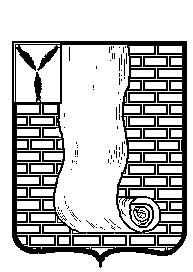 КРАСНОАРМЕЙСКОЕ РАЙОННОЕ СОБРАНИЕСАРАТОВСКАЯ ОБЛАСТЬР Е Ш Е Н И ЕО  внесении изменений в Правила землепользования и застройки Карамышского муниципального образования Красноармейского муниципального района Саратовской областиНа основании статьи 32, 33 Градостроительного кодекса РФ, Федеральными законами от 06.10.2003 года № 131-ФЗ «Об общих принципах организации местного самоуправления в Российской Федерации», заключения о результатах публичных слушаний по вопросу о внесении изменений в Правила землепользования и застройки Карамышского муниципального образования от 30.09.2022г., Красноармейское районное Собрание РЕШИЛО:Внести в Правила землепользования и застройки Карамышского муниципального образования, утвержденные решением Совета Карамышского муниципального образования Красноармейского муниципального района Саратовской области от 31.01.2013 № 05 (с изменениями от 29.01.2016  №05; 31.08.2016 № 77; 19.12.2016 № 47; 06.02.2018 № 09; 08.04.2019 № 26; 24.12.2020 № 38; от 28.02.2022г. №18, от 28.03.2022 г. № 28) следующие изменения: - части 1, 2, 3, 4 статьи 27 градостроительных регламентов изложить в новой редакции, согласно приложению №1.-  часть 1, 2 статьи 28 градостроительных регламентов изложить в новой редакции, согласно приложению № 2.- часть 2, 3 статьи 29 градостроительных регламентов изложить в новой редакции, согласно приложению №3.- часть 5 статьи 30 градостроительных регламентов изложить в новой редакции, согласно приложению №4.Опубликовать настоящее решение, путем размещения на официальном сайте администрации Красноармейского муниципального района Саратовской области в информационно телекоммуникационной сети «Интернет». 4. Настоящее решение вступает в силу с момента его официального опубликования (обнародования). Председатель Красноармейскогорайонного Собрания                                                                         Л.В. ГерасимоваСекретарь Красноармейскогорайонного Собрания                                                                           А.В.КузьменкоПриложение №1к решениюКрасноармейского районного Собранияот ______________№_______ Статья 27. Градостроительные регламенты на территории жилой зоны (в редакции Решения Совета Карамышского муниципального образования Красноармейского муниципального района Саратовской области от 24.12.2020г. № 38, от 28.03.2022г. № 28)Жилые зоны предназначены для постоянного проживания населения в качестве основной функции и с этой целью подлежат застройке секционными жилыми домами средней этажности (3 этажей), многоквартирными, секционными жилыми домами малой этажности (2-3 этажа) и индивидуальными жилыми домами с приусадебными земельными участками.В жилых зонах допускается в качестве вспомогательной функции размещение отдельно стоящих, встроено-пристроенных объектов социального, торгового и культурно-бытового обслуживания населения, в основном, данного жилого образования, культовых зданий, автостоянок, промышленных и коммунально-складских объектов, для которых не требуется организация санитарно-защитных зон.В пределах жилых зон предусматриваются территории общего пользования (центров обслуживания населения и другие).Зона застройки индивидуальными жилыми домамиКодовое обозначение зоны (индекс) – Ж1Основные виды разрешенного использования земельных участков и объектов капитального строительства:Вспомогательные виды разрешенного использования:Условно разрешенные виды использования земельных участков и объектов капитального строительства:Ограничения использования земельных участков и объектов капитального строительства:Санитарно-защитная зона;Водоохранная зона;Прибрежная защитная полоса;Зона санитарной охраны источников питьевого водоснабжения;Охранные зоны инженерных коммуникаций;Придорожные полосы.Режим использования земельных участков и объектов капитального строительства в зонах с особыми условиями использования территории устанавливается в соответствии со ст.35 настоящих Правил.Зона застройки индивидуальными жилыми домами и домами блокированной застройки Кодовое обозначение зоны (индекс) – Ж2Территориальная зона Ж2 – зона застройки индивидуальными жилыми домами и домами блокированной застройки, предназначена для проживания отдельных семей в отдельно стоящих домах усадебного типа и блокированных домах с правом ведения ограниченного личного подсобного хозяйства (содержание домашнего скота и птицы), и индивидуальной трудовой деятельности с минимально разрешенным набором услуг местного значения.Основные виды разрешенного использования земельных участков и объектов капитального строительства:Вспомогательные виды разрешенного использования:Условно разрешенные виды использования земельных участков и объектов капитального строительства:Ограничения использования земельных участков и объектов капитального строительства:Санитарно-защитная зона;Водоохранная зона;Прибрежная защитная полоса;Зона санитарной охраны источников питьевого водоснабжения;Охранные зоны инженерных коммуникаций;Придорожные полосы.Режим использования земельных участков и объектов капитального строительства в зонах с особыми условиями использования территории устанавливается в соответствии со ст.35 настоящих Правил.3. Зона жилой застройки специального вида (зона преобразования зон застройки индивидуальными и многоквартирными жилыми домами в зону размещения объектов делового, общественного и коммерческого назначения) – вследствие нахождения жилой застройки в санитарно-защитной зоне предприятия.Кодовое обозначение зоны (индекс) – Ж5Основные виды разрешенного использования (код вида разрешенного использования):Вспомогательные виды разрешенного использования (код вида разрешенного использования):Условно разрешенные виды использования земельных участков и объектов капитального строительства:Ограничения использования земельных участков и объектов капитального строительства:Санитарно-защитная зона;Водоохранная зона;Прибрежная защитная полоса;Зона санитарной охраны источников питьевого водоснабжения;Охранные зоны инженерных коммуникаций;Придорожные полосы.Режим использования земельных участков и объектов капитального строительства в зонах с особыми условиями использования территории устанавливается в соответствии со ст.35 настоящих Правил»Приложение №2к решениюКрасноармейского районного Собранияот ______________№_______ Статья 28. Градостроительные регламенты на территориях общественно-деловой зоныОбщественно – деловые зоны предназначены для размещения объектов здравоохранения, культуры, торговли, общественного питания, социального и коммунально-бытового назначения, предпринимательской деятельности, объектов среднего профессионального и высшего образования, административных, научно – исследовательских учреждений, культовых зданий, стоянок автомобильного транспорта, объектов делового, финансового назначения, иных объектов, связанных с обеспечением жизнедеятельности граждан. Зона делового, общественного и коммерческого назначенияКодовое обозначение зоны (индекс) – О1.Основные виды разрешенного использования (код вида разрешенного использования):Вспомогательные виды разрешенного использования (код вида разрешенного использования):Условно разрешенные виды использования (код вида разрешенного использования):Ограничения использования земельных участков и объектов капитального строительства:Санитарно-защитная зона;Водоохранная зона;Прибрежная защитная полоса;Зона санитарной охраны источников питьевого водоснабжения;Охранные зоны инженерных коммуникаций;Придорожные полосы.Режим использования земельных участков и объектов капитального строительства в зонах с особыми условиями использования территории устанавливается в соответствии со ст.35 настоящих Правил.Зона размещения объектов социального и коммунально-бытового назначенияКодовое обозначение зоны (индекс) О-2Основные виды разрешенного использования земельных участков и объектов капитального строительства:Вспомогательные виды разрешенного использования:Условно разрешенные виды использования земельных участков и объектов капитального строительства:Ограничения использования земельных участков и объектов капитального строительства:Санитарно-защитная зона;Водоохранная зона;Прибрежная защитная полоса;Зона санитарной охраны источников питьевого водоснабжения;Охранные зоны инженерных коммуникаций;Придорожные полосы.Режим использования земельных участков и объектов капитального строительства в зонах с особыми условиями использования территории устанавливается в соответствии со ст.35 настоящих Правил.Приложение №3к решениюКрасноармейского районного Собранияот ______________№_______ Статья 29. Градостроительный регламент на территориях инженерно-транспортной инфраструктуры:2.Зона автомобильного транспорта и объектов транспортной инфраструктурыКод обозначения зоны (индекс) – Т-1.Территориальная зона Т1 включает в себя земли, предназначенные для размещения автомобильных дорог в границах полосы отвода и зданий, сооружений, технологически связанных с эксплуатацией автомобильных дорог и обеспечением движения автомобильного транспорта (дорожное полотно, искусственные и защитные дорожные сооружения, производственные объекты и элементы обустройства автомобильных дорог). Основные виды разрешенного использования земельных участков и объектов капитального строительства:Вспомогательные виды разрешенного использования:Условно разрешенные виды использования земельных участков и объектов капитального строительства:Ограничения использования земельных участков и объектов капитального строительства:Не подлежат установлению.3.Зона отвода железных дорогКод обозначения зоны (индекс) – Т-2.Территориальная зона Т2 включает в себя земли, предназначенные для размещения железных дорог в границах полосы отвода и зданий, строений и сооружений, технологически связанных с эксплуатацией железных дорог и обеспечением движения железнодорожного транспорта (искусственные и защитные дорожные сооружения, производственные объекты и элементы обустройства железных дорог).Основные виды разрешенного использования земельных участков и объектов капитального строительства:Вспомогательные виды разрешенного использования:Не установлены.Условно разрешенные виды использования земельных участков и объектов капитального строительства:Не установлены.Ограничения использования земельных участков и объектов капитального строительства:Не подлежат установлению.Приложение №4к решениюКрасноармейского районного Собранияот ______________№_______Статья 30.Градостроительный регламент на территориях зон производственного использования:5. Коммунально-складская зонаКодовое обозначение зоны (индекс) – П-2.Коммунально-складская зона П2 предназначена для размещения коммунальных и складских объектов, объектов инженерной и транспортной инфраструктур, обеспечивающих их функционирование, а также для установления санитарно-защитных зон таких объектов в соответствии с требованиями технических регламентов.Основные виды разрешенного использования земельных участков и объектов капитального строительства:Вспомогательные виды разрешенного использования:Условно разрешенные виды использования земельных участков и объектов капитального строительства:Ограничения использования земельных участков и объектов капитального строительства:Не подлежат установлению.от27.10.2022№     96от27.10.2022№     96Вид использованияПредельные параметры разрешенного строительства, реконструкции объектов капитального строительстваЖилая застройка (2.0)1.Предельные (минимальные и (или) максимальные) размеры земельных участков:площадь земельного участка (ЛПХ, блокированная, многоквартирная застройки) – от 300 до 20000 кв. м;в условиях сложившейся застройки (существующие объекты недвижимости) - по сложившемуся землепользованию с учетом технических регламентов, при их отсутствии - с учетом применяемых строительных, санитарных и иных норм и правил.площадь земельного участка (ИЖС, жилой застройки)– от 300 до 1500 кв. м;площадь земельного участка (огородничество) – от 100 до 400 кв. м;в условиях сложившейся застройки (существующие объекты недвижимости) - по сложившемуся землепользованию с учетом технических регламентов, при их отсутствии - с учетом применяемых строительных, санитарных и иных норм и правил.2. Минимальный отступ линии застройки от красной линии при новом строительстве:- не менее  со стороны улиц;- не мене  со стороны проездов;в районе существующей застройки – в соответствии со сложившейся ситуацией.3. Минимальные отступы от границ соседнего участка до:- жилого дома – 3 м;- хозяйственных и прочих сооружений– 1 м;- открытой автостоянки –1 м;- отдельно стоящего гаража – 1 м;4. Минимальное расстояние от окон жилых помещений:- до соседнего жилого дома и хозяйственных сооружений на соседнем участке – 6 м; - по противопожарным нормам в зависимости от огнестойкости зданий и сооружений от  до ;- до построек с содержанием скота и птицы – от 6 до - до построек с содержанием скота и птицы, дворовых туалетов, помойных ям душа, бани и сауны - .5. Минимальное расстояние от границ соседнего участка:- до построек для содержания скота и птицы не менее - ;- до стволов высокорослых деревьев – ;- до стволов среднерослых деревьев – ;- до кустарников – .6. Предельное количество этажей – не более 3 этажей.Предельное количество этажей – для хозяйственных построек не более 1 этажа.7. Максимальная высота жилого дома – 12 м.8. Максимальный процент застройки в границах земельного участка – 60 %.9. Иные показатели - высота ограждения земельных участков не более 2,0 м, на границе с соседними участками ограждения должны быть продуваемые, сетчатые или решётчатые с целью минимального затемнения. Сплошное ограждение допускается по согласованию с собственниками соседних участков.Вспомогательные сооружения, за исключением гаражей, размещать со стороны улиц не допускается.Высота ворот гаражей – не более .Допускается блокировка хозяйственных построек на смежных приусадебных участках по взаимному согласию собственников жилого дома.Расстояние между жилыми домами при новом строительстве в соответствии с нормами противопожарной безопасности, инсоляции и освещенности.Уклон крыши следует принимать в сторону своего земельного участкаДля индивидуального жилищного строительства (2.1) 1.Предельные (минимальные и (или) максимальные) размеры земельных участков:площадь земельного участка (ЛПХ, блокированная, многоквартирная застройки) – от 300 до 20000 кв. м;в условиях сложившейся застройки (существующие объекты недвижимости) - по сложившемуся землепользованию с учетом технических регламентов, при их отсутствии - с учетом применяемых строительных, санитарных и иных норм и правил.площадь земельного участка (ИЖС, жилой застройки)– от 300 до 1500 кв. м;площадь земельного участка (огородничество) – от 100 до 400 кв. м;в условиях сложившейся застройки (существующие объекты недвижимости) - по сложившемуся землепользованию с учетом технических регламентов, при их отсутствии - с учетом применяемых строительных, санитарных и иных норм и правил.2. Минимальный отступ линии застройки от красной линии при новом строительстве:- не менее  со стороны улиц;- не мене  со стороны проездов;в районе существующей застройки – в соответствии со сложившейся ситуацией.3. Минимальные отступы от границ соседнего участка до:- жилого дома – 3 м;- хозяйственных и прочих сооружений– 1 м;- открытой автостоянки –1 м;- отдельно стоящего гаража – 1 м;4. Минимальное расстояние от окон жилых помещений:- до соседнего жилого дома и хозяйственных сооружений на соседнем участке – 6 м; - по противопожарным нормам в зависимости от огнестойкости зданий и сооружений от  до ;- до построек с содержанием скота и птицы – от 6 до - до построек с содержанием скота и птицы, дворовых туалетов, помойных ям душа, бани и сауны - .5. Минимальное расстояние от границ соседнего участка:- до построек для содержания скота и птицы не менее - ;- до стволов высокорослых деревьев – ;- до стволов среднерослых деревьев – ;- до кустарников – .6. Предельное количество этажей – не более 3 этажей.Предельное количество этажей – для хозяйственных построек не более 1 этажа.7. Максимальная высота жилого дома – 12 м.8. Максимальный процент застройки в границах земельного участка – 60 %.9. Иные показатели - высота ограждения земельных участков не более 2,0 м, на границе с соседними участками ограждения должны быть продуваемые, сетчатые или решётчатые с целью минимального затемнения. Сплошное ограждение допускается по согласованию с собственниками соседних участков.Вспомогательные сооружения, за исключением гаражей, размещать со стороны улиц не допускается.Высота ворот гаражей – не более .Допускается блокировка хозяйственных построек на смежных приусадебных участках по взаимному согласию собственников жилого дома.Расстояние между жилыми домами при новом строительстве в соответствии с нормами противопожарной безопасности, инсоляции и освещенности.Уклон крыши следует принимать в сторону своего земельного участкаМалоэтажная многоквартирная жилая застройка (2.1.1)1.Предельные (минимальные и (или) максимальные) размеры земельных участков:площадь земельного участка (ЛПХ, блокированная, многоквартирная застройки) – от 300 до 20000 кв. м;в условиях сложившейся застройки (существующие объекты недвижимости) - по сложившемуся землепользованию с учетом технических регламентов, при их отсутствии - с учетом применяемых строительных, санитарных и иных норм и правил.площадь земельного участка (ИЖС, жилой застройки)– от 300 до 1500 кв. м;площадь земельного участка (огородничество) – от 100 до 400 кв. м;в условиях сложившейся застройки (существующие объекты недвижимости) - по сложившемуся землепользованию с учетом технических регламентов, при их отсутствии - с учетом применяемых строительных, санитарных и иных норм и правил.2. Минимальный отступ линии застройки от красной линии при новом строительстве:- не менее  со стороны улиц;- не мене  со стороны проездов;в районе существующей застройки – в соответствии со сложившейся ситуацией.3. Минимальные отступы от границ соседнего участка до:- жилого дома – 3 м;- хозяйственных и прочих сооружений– 1 м;- открытой автостоянки –1 м;- отдельно стоящего гаража – 1 м;4. Минимальное расстояние от окон жилых помещений:- до соседнего жилого дома и хозяйственных сооружений на соседнем участке – 6 м; - по противопожарным нормам в зависимости от огнестойкости зданий и сооружений от  до ;- до построек с содержанием скота и птицы – от 6 до - до построек с содержанием скота и птицы, дворовых туалетов, помойных ям душа, бани и сауны - .5. Минимальное расстояние от границ соседнего участка:- до построек для содержания скота и птицы не менее - ;- до стволов высокорослых деревьев – ;- до стволов среднерослых деревьев – ;- до кустарников – .6. Предельное количество этажей – не более 3 этажей.Предельное количество этажей – для хозяйственных построек не более 1 этажа.7. Максимальная высота жилого дома – 12 м.8. Максимальный процент застройки в границах земельного участка – 60 %.9. Иные показатели - высота ограждения земельных участков не более 2,0 м, на границе с соседними участками ограждения должны быть продуваемые, сетчатые или решётчатые с целью минимального затемнения. Сплошное ограждение допускается по согласованию с собственниками соседних участков.Вспомогательные сооружения, за исключением гаражей, размещать со стороны улиц не допускается.Высота ворот гаражей – не более .Допускается блокировка хозяйственных построек на смежных приусадебных участках по взаимному согласию собственников жилого дома.Расстояние между жилыми домами при новом строительстве в соответствии с нормами противопожарной безопасности, инсоляции и освещенности.Уклон крыши следует принимать в сторону своего земельного участкаДля ведения личного подсобного хозяйства (приусадебный участок) (2.2)1.Предельные (минимальные и (или) максимальные) размеры земельных участков:площадь земельного участка (ЛПХ, блокированная, многоквартирная застройки) – от 300 до 20000 кв. м;в условиях сложившейся застройки (существующие объекты недвижимости) - по сложившемуся землепользованию с учетом технических регламентов, при их отсутствии - с учетом применяемых строительных, санитарных и иных норм и правил.площадь земельного участка (ИЖС, жилой застройки)– от 300 до 1500 кв. м;площадь земельного участка (огородничество) – от 100 до 400 кв. м;в условиях сложившейся застройки (существующие объекты недвижимости) - по сложившемуся землепользованию с учетом технических регламентов, при их отсутствии - с учетом применяемых строительных, санитарных и иных норм и правил.2. Минимальный отступ линии застройки от красной линии при новом строительстве:- не менее  со стороны улиц;- не мене  со стороны проездов;в районе существующей застройки – в соответствии со сложившейся ситуацией.3. Минимальные отступы от границ соседнего участка до:- жилого дома – 3 м;- хозяйственных и прочих сооружений– 1 м;- открытой автостоянки –1 м;- отдельно стоящего гаража – 1 м;4. Минимальное расстояние от окон жилых помещений:- до соседнего жилого дома и хозяйственных сооружений на соседнем участке – 6 м; - по противопожарным нормам в зависимости от огнестойкости зданий и сооружений от  до ;- до построек с содержанием скота и птицы – от 6 до - до построек с содержанием скота и птицы, дворовых туалетов, помойных ям душа, бани и сауны - .5. Минимальное расстояние от границ соседнего участка:- до построек для содержания скота и птицы не менее - ;- до стволов высокорослых деревьев – ;- до стволов среднерослых деревьев – ;- до кустарников – .6. Предельное количество этажей – не более 3 этажей.Предельное количество этажей – для хозяйственных построек не более 1 этажа.7. Максимальная высота жилого дома – 12 м.8. Максимальный процент застройки в границах земельного участка – 60 %.9. Иные показатели - высота ограждения земельных участков не более 2,0 м, на границе с соседними участками ограждения должны быть продуваемые, сетчатые или решётчатые с целью минимального затемнения. Сплошное ограждение допускается по согласованию с собственниками соседних участков.Вспомогательные сооружения, за исключением гаражей, размещать со стороны улиц не допускается.Высота ворот гаражей – не более .Допускается блокировка хозяйственных построек на смежных приусадебных участках по взаимному согласию собственников жилого дома.Расстояние между жилыми домами при новом строительстве в соответствии с нормами противопожарной безопасности, инсоляции и освещенности.Уклон крыши следует принимать в сторону своего земельного участкаБлокированная жилая застройка (2.3)1.Предельные (минимальные и (или) максимальные) размеры земельных участков:площадь земельного участка (ЛПХ, блокированная, многоквартирная застройки) – от 300 до 20000 кв. м;в условиях сложившейся застройки (существующие объекты недвижимости) - по сложившемуся землепользованию с учетом технических регламентов, при их отсутствии - с учетом применяемых строительных, санитарных и иных норм и правил.площадь земельного участка (ИЖС, жилой застройки)– от 300 до 1500 кв. м;площадь земельного участка (огородничество) – от 100 до 400 кв. м;в условиях сложившейся застройки (существующие объекты недвижимости) - по сложившемуся землепользованию с учетом технических регламентов, при их отсутствии - с учетом применяемых строительных, санитарных и иных норм и правил.2. Минимальный отступ линии застройки от красной линии при новом строительстве:- не менее  со стороны улиц;- не мене  со стороны проездов;в районе существующей застройки – в соответствии со сложившейся ситуацией.3. Минимальные отступы от границ соседнего участка до:- жилого дома – 3 м;- хозяйственных и прочих сооружений– 1 м;- открытой автостоянки –1 м;- отдельно стоящего гаража – 1 м;4. Минимальное расстояние от окон жилых помещений:- до соседнего жилого дома и хозяйственных сооружений на соседнем участке – 6 м; - по противопожарным нормам в зависимости от огнестойкости зданий и сооружений от  до ;- до построек с содержанием скота и птицы – от 6 до - до построек с содержанием скота и птицы, дворовых туалетов, помойных ям душа, бани и сауны - .5. Минимальное расстояние от границ соседнего участка:- до построек для содержания скота и птицы не менее - ;- до стволов высокорослых деревьев – ;- до стволов среднерослых деревьев – ;- до кустарников – .6. Предельное количество этажей – не более 3 этажей.Предельное количество этажей – для хозяйственных построек не более 1 этажа.7. Максимальная высота жилого дома – 12 м.8. Максимальный процент застройки в границах земельного участка – 60 %.9. Иные показатели - высота ограждения земельных участков не более 2,0 м, на границе с соседними участками ограждения должны быть продуваемые, сетчатые или решётчатые с целью минимального затемнения. Сплошное ограждение допускается по согласованию с собственниками соседних участков.Вспомогательные сооружения, за исключением гаражей, размещать со стороны улиц не допускается.Высота ворот гаражей – не более .Допускается блокировка хозяйственных построек на смежных приусадебных участках по взаимному согласию собственников жилого дома.Расстояние между жилыми домами при новом строительстве в соответствии с нормами противопожарной безопасности, инсоляции и освещенности.Уклон крыши следует принимать в сторону своего земельного участкаВедение огородничества (13.1)1.Предельные (минимальные и (или) максимальные) размеры земельных участков:площадь земельного участка (ЛПХ, блокированная, многоквартирная застройки) – от 300 до 20000 кв. м;в условиях сложившейся застройки (существующие объекты недвижимости) - по сложившемуся землепользованию с учетом технических регламентов, при их отсутствии - с учетом применяемых строительных, санитарных и иных норм и правил.площадь земельного участка (ИЖС, жилой застройки)– от 300 до 1500 кв. м;площадь земельного участка (огородничество) – от 100 до 400 кв. м;в условиях сложившейся застройки (существующие объекты недвижимости) - по сложившемуся землепользованию с учетом технических регламентов, при их отсутствии - с учетом применяемых строительных, санитарных и иных норм и правил.2. Минимальный отступ линии застройки от красной линии при новом строительстве:- не менее  со стороны улиц;- не мене  со стороны проездов;в районе существующей застройки – в соответствии со сложившейся ситуацией.3. Минимальные отступы от границ соседнего участка до:- жилого дома – 3 м;- хозяйственных и прочих сооружений– 1 м;- открытой автостоянки –1 м;- отдельно стоящего гаража – 1 м;4. Минимальное расстояние от окон жилых помещений:- до соседнего жилого дома и хозяйственных сооружений на соседнем участке – 6 м; - по противопожарным нормам в зависимости от огнестойкости зданий и сооружений от  до ;- до построек с содержанием скота и птицы – от 6 до - до построек с содержанием скота и птицы, дворовых туалетов, помойных ям душа, бани и сауны - .5. Минимальное расстояние от границ соседнего участка:- до построек для содержания скота и птицы не менее - ;- до стволов высокорослых деревьев – ;- до стволов среднерослых деревьев – ;- до кустарников – .6. Предельное количество этажей – не более 3 этажей.Предельное количество этажей – для хозяйственных построек не более 1 этажа.7. Максимальная высота жилого дома – 12 м.8. Максимальный процент застройки в границах земельного участка – 60 %.9. Иные показатели - высота ограждения земельных участков не более 2,0 м, на границе с соседними участками ограждения должны быть продуваемые, сетчатые или решётчатые с целью минимального затемнения. Сплошное ограждение допускается по согласованию с собственниками соседних участков.Вспомогательные сооружения, за исключением гаражей, размещать со стороны улиц не допускается.Высота ворот гаражей – не более .Допускается блокировка хозяйственных построек на смежных приусадебных участках по взаимному согласию собственников жилого дома.Расстояние между жилыми домами при новом строительстве в соответствии с нормами противопожарной безопасности, инсоляции и освещенности.Уклон крыши следует принимать в сторону своего земельного участкаОбслуживание жилой застройки (2.7)Параметры застройки не подлежат установлению.Площадь земельных участков принимать при проектировании объектов в соответствии с требованиями к размещению таких объектов в зоне объектов культуры и искусства СНиП, технических регламентов, СанПиН, и др. документов.Общественное использование объектов капитального строительства (3.0)1. Предельные (минимальные и (или) максимальные) размеры земельных участков религиозного использования:- площадь земельного участка- от 400 до 1000 кв. м;2. Минимальные отступы от границ земельных участков - 1 м.3. Предельное количество этажей - до 3 этажей.4. Максимальный процент застройки в границах земельного участка –60 %.Коммунальное обслуживание (3.1)Параметры застройки не подлежат установлению.Бытовое обслуживание (3.3)Предельные (минимальные и (или) максимальные) размеры земельных участков:- площадь земельного участка от 100 до 400 кв.м.2. Максимальный процент застройки в границах земельного участка – 60 %.3. Предельное количество этажей - 1 этаж.4. Максимальный процент застройки в границах земельного участка – 60 %.5.Иные показатели - объекты, размещаемые в территориальной зоне, должны соответствовать основным видам разрешенного использования на 75% площади территории. До 25% территории допускается использовать для размещения объектов, назначение которых определено настоящими Правилами в качестве вспомогательных.6. При строительстве, капитальном ремонте и реконструкции фасада здания следует разрабатывать архитектурно-композиционное решение и согласовывать его с главой Красноармейского муниципального района Саратовской области, в целях поддержания единого стиля города.Магазины (4.4.)Предельные (минимальные и (или) максимальные) размеры земельных участков:- минимальная площадь земельного участка от 200 до 6000 кв.м.2.Минимальные отступы от границ земельных участков - 1 м.3.Предельное количество этажей -  до 3 этажей.4.Максимальный процент застройки в границах земельного участка – 60 %.5.Иные показатели - максимальная высота оград – 1м в легких конструкциях с декоративными элементами.6. При строительстве, капитальном ремонте и реконструкции фасада здания следует разрабатывать архитектурно-композиционное решение и согласовывать его с главой Красноармейского муниципального района Саратовской области, в целях поддержания единого стиля города.Образование и просвещение (3.5)1. Предельные (минимальные и (или) максимальные) размеры земельных участков религиозного использования:- площадь земельного участка от 2000 до 30 000 кв.м.2.Минимальные отступы от границ земельных участков - 3 м.3.Предельное количество этажей -  до 4 этажей.4. Максимальный процент застройки в границах земельного участка – 70 %.5.Иные показатели - максимальная высота оград – 1,5 м с декоративными элементами.Связь (6.8)Параметры застройки не подлежат установлению.Здравоохранение (3.4)1. Предельные (минимальные и (или) максимальные) размеры земельных участков:- площадь земельного участка- от 400 до 10000 кв. м;2. Минимальные отступы от границ земельных участков - 3 м.3. Предельное количество этажей – 3 этажа.4. Максимальный процент застройки в границах земельного участка – 70 %.5. Иные показатели - объекты, размещаемые в территориальной зоне, должны соответствовать основным видам разрешенного использования на 75% площади территории. До 25% территории допускается использовать для размещения объектов, назначение которых определено настоящими Правилами в качестве вспомогательных.Благоустройство территории (12.0.2)Параметры застройки не подлежат установлению.Хранение автотранспорта (2.7.1) Размер земельных участков для гаражей следует принимать 30 кв.м. на одно машино-место.Вид использованияПредельные параметры разрешенного строительства, реконструкции объектов капитального строительстваРелигиозное использование (3.7)1. Предельные (минимальные и (или) максимальные) размеры земельных участков религиозного использования:- площадь земельного участка- от 400 до 1000 кв. м;2. Минимальные отступы от границ земельных участков - 1 м.3. Предельное количество этажей - до 3 этажей.4. Максимальный процент застройки в границах земельного участка – 70 %.Религиозное управление и образование (3.7.2)1. Предельные (минимальные и (или) максимальные) размеры земельных участков религиозного использования:- площадь земельного участка- от 400 до 1000 кв. м;2. Минимальные отступы от границ земельных участков - 1 м.3. Предельное количество этажей - до 3 этажей.4. Максимальный процент застройки в границах земельного участка – 70 %.Земельные участки (территории) общего пользования (12.0)Не подлежат установлению.При новом строительстве устанавливаются в соответствии с документами по планировке территорииВид использованияПредельные параметры разрешенного строительства, реконструкции объектов капитального строительстваГостиничное обслуживание (4.7) 1.Предельные (минимальные и (или) максимальные) размеры земельных участков гостиничного обслуживания:- площадь земельного участка - от 400 до 6000 кв. м.;2.Минимальные отступы от границ земельных участков - 1 м;3.Предельное количество этажей -  до 3 этажей.4. Максимальный процент застройки в границах земельного участка – 60 %.5.Иные показатели - максимальная высота оград – 1 м в легких конструкциях с декоративными элементами.6. При строительстве, капитальном ремонте и реконструкции фасада здания следует разрабатывать архитектурно-композиционное решение и согласовывать его с главой Красноармейского муниципального района Саратовской области, в целях поддержания единого стиля города.Социальное обслуживание (3.2)Параметры застройки не подлежат установлению.Площадь земельных участков принимать при проектировании объектов в соответствии с требованиями к размещению таких объектов в зоне объектов культуры и искусства СНиП, технических регламентов, СанПиН, и др. документов.Культурное развитие (3.6)Параметры застройки не подлежат установлению.Площадь земельных участков принимать при проектировании объектов в соответствии с требованиями к размещению таких объектов в зоне объектов культуры и искусства СНиП, технических регламентов, СанПиН, и др. документов.Парки культуры и отдыха (3.6.2)Не подлежат установлению.При новом строительстве устанавливаются в соответствии с документами по планировке территорииОбщественное питание (4.6)1.Предельные (минимальные и (или) максимальные) размеры земельных участков гостиничного обслуживания:- площадь земельного участка - от 200 до 6000 кв. м.;2.Минимальные отступы от границ земельных участков - 1 м;3.Предельное количество этажей -  до 3 этажей.4. Максимальный процент застройки в границах земельного участка – 60 %.5.Иные показатели - максимальная высота оград – 1 м в легких конструкциях с декоративными элементами.6. При строительстве, капитальном ремонте и реконструкции фасада здания следует разрабатывать архитектурно-композиционное решение и согласовывать его с главой Красноармейского муниципального района Саратовской области, в целях поддержания единого стиля города.Предпринимательство (4.0)1.Предельные (минимальные и (или) максимальные) размеры земельных участков гостиничного обслуживания:- площадь земельного участка - от 200 до 2000 кв. м.;2.Минимальные отступы от границ земельных участков - 1 м;3.Предельное количество этажей -  до 3 этажей.4. Максимальный процент застройки в границах земельного участка – 60 %.5.Иные показатели - максимальная высота оград – 1 м в легких конструкциях с декоративными элементами.6. При строительстве, капитальном ремонте и реконструкции фасада здания следует разрабатывать архитектурно-композиционное решение и согласовывать его с главой Красноармейского муниципального района Саратовской области, в целях поддержания единого стиля города.Размещение гаражей для собственных нужд (2.7.2)Размер земельных участков для гаражей следует принимать от 15 кв.м до 50 кв.м.Энергетика (6.7)Не подлежат установлению.Вид использованияПредельные параметры разрешенного строительства, реконструкции объектов капитального строительстваМалоэтажная многоквартирная жилая застройка (2.1.1)1.Предельные (минимальные и (или) максимальные) размеры земельных участков:площадь земельного участка (ЛПХ, блокированная, многоквартирная застройки, жилая застройка) – от 300 до 20000 кв. м;ширина земельного участка – от 5 до 400 м;длина земельного участка – от 10 до 2000 м.площадь земельного участка (ИЖС; жилая застройка)– от 300 до 1500 кв. м;ширина земельного участка – от 5 м до 300 м;длина земельного участка – от 5 м до 300 м.в условиях сложившейся застройки (существующие объекты недвижимости) - по сложившемуся землепользованию с учетом технических регламентов, при их отсутствии - с учетом применяемых строительных, санитарных и иных норм и правил.2. Минимальный отступ линии застройки от красной линии при новом строительстве:- не менее  со стороны улиц;- не мене  со стороны проездов;в районе существующей застройки – в соответствии со сложившейся ситуацией.3. Минимальные отступы от границ соседнего участка до:- жилого дома – 3 м;- хозяйственных и прочих сооружений– 1 м;- открытой автостоянки –1 м;- отдельно стоящего гаража – 1 м;4. Минимальное расстояние от окон жилых помещений:- до соседнего жилого дома и хозяйственных сооружений на соседнем участке – 6 м; - по противопожарным нормам в зависимости от огнестойкости зданий и сооружений от  до ;- до построек с содержанием скота и птицы – от 6 до - до построек с содержанием скота и птицы, дворовых туалетов, помойных ям душа, бани и сауны - .5. Минимальное расстояние от границ соседнего участка:- до построек для содержания скота и птицы не менее - ;- до стволов высокорослых деревьев – ;- до стволов среднерослых деревьев – ;- до кустарников – .6. Предельное количество этажей – не более 3 этажей.Предельное количество этажей – для хозяйственных построек не более 1 этажа.7. Максимальная высота жилого дома – 12 м.8. Максимальный процент застройки в границах земельного участка – 60 %.9. Иные показатели - высота ограждения земельных участков не более 2,0 м, на границе с соседними участками ограждения должны быть продуваемые, сетчатые или решётчатые с целью минимального затемнения. Сплошное ограждение допускается по согласованию с собственниками соседних участков. Максимальная высота ограждения со стороны улиц согласовывается с главным архитектором Красноармейского районаВспомогательные сооружения, за исключением гаражей, размещать со стороны улиц не допускается.Высота ворот гаражей – не более .Допускается блокировка хозяйственных построек на смежных приусадебных участках по взаимному согласию собственников жилого дома.Расстояние между жилыми домами при новом строительстве в соответствии с нормами противопожарной безопасности, инсоляции и освещенности.Уклон крыши следует принимать в сторону своего земельного участкаБлокированная жилая застройка (2.3)1.Предельные (минимальные и (или) максимальные) размеры земельных участков:площадь земельного участка (ЛПХ, блокированная, многоквартирная застройки, жилая застройка) – от 300 до 20000 кв. м;ширина земельного участка – от 5 до 400 м;длина земельного участка – от 10 до 2000 м.площадь земельного участка (ИЖС; жилая застройка)– от 300 до 1500 кв. м;ширина земельного участка – от 5 м до 300 м;длина земельного участка – от 5 м до 300 м.в условиях сложившейся застройки (существующие объекты недвижимости) - по сложившемуся землепользованию с учетом технических регламентов, при их отсутствии - с учетом применяемых строительных, санитарных и иных норм и правил.2. Минимальный отступ линии застройки от красной линии при новом строительстве:- не менее  со стороны улиц;- не мене  со стороны проездов;в районе существующей застройки – в соответствии со сложившейся ситуацией.3. Минимальные отступы от границ соседнего участка до:- жилого дома – 3 м;- хозяйственных и прочих сооружений– 1 м;- открытой автостоянки –1 м;- отдельно стоящего гаража – 1 м;4. Минимальное расстояние от окон жилых помещений:- до соседнего жилого дома и хозяйственных сооружений на соседнем участке – 6 м; - по противопожарным нормам в зависимости от огнестойкости зданий и сооружений от  до ;- до построек с содержанием скота и птицы – от 6 до - до построек с содержанием скота и птицы, дворовых туалетов, помойных ям душа, бани и сауны - .5. Минимальное расстояние от границ соседнего участка:- до построек для содержания скота и птицы не менее - ;- до стволов высокорослых деревьев – ;- до стволов среднерослых деревьев – ;- до кустарников – .6. Предельное количество этажей – не более 3 этажей.Предельное количество этажей – для хозяйственных построек не более 1 этажа.7. Максимальная высота жилого дома – 12 м.8. Максимальный процент застройки в границах земельного участка – 60 %.9. Иные показатели - высота ограждения земельных участков не более 2,0 м, на границе с соседними участками ограждения должны быть продуваемые, сетчатые или решётчатые с целью минимального затемнения. Сплошное ограждение допускается по согласованию с собственниками соседних участков. Максимальная высота ограждения со стороны улиц согласовывается с главным архитектором Красноармейского районаВспомогательные сооружения, за исключением гаражей, размещать со стороны улиц не допускается.Высота ворот гаражей – не более .Допускается блокировка хозяйственных построек на смежных приусадебных участках по взаимному согласию собственников жилого дома.Расстояние между жилыми домами при новом строительстве в соответствии с нормами противопожарной безопасности, инсоляции и освещенности.Уклон крыши следует принимать в сторону своего земельного участкаДля индивидуального жилищного строительства (2.1)1.Предельные (минимальные и (или) максимальные) размеры земельных участков:площадь земельного участка (ЛПХ, блокированная, многоквартирная застройки, жилая застройка) – от 300 до 20000 кв. м;ширина земельного участка – от 5 до 400 м;длина земельного участка – от 10 до 2000 м.площадь земельного участка (ИЖС; жилая застройка)– от 300 до 1500 кв. м;ширина земельного участка – от 5 м до 300 м;длина земельного участка – от 5 м до 300 м.в условиях сложившейся застройки (существующие объекты недвижимости) - по сложившемуся землепользованию с учетом технических регламентов, при их отсутствии - с учетом применяемых строительных, санитарных и иных норм и правил.2. Минимальный отступ линии застройки от красной линии при новом строительстве:- не менее  со стороны улиц;- не мене  со стороны проездов;в районе существующей застройки – в соответствии со сложившейся ситуацией.3. Минимальные отступы от границ соседнего участка до:- жилого дома – 3 м;- хозяйственных и прочих сооружений– 1 м;- открытой автостоянки –1 м;- отдельно стоящего гаража – 1 м;4. Минимальное расстояние от окон жилых помещений:- до соседнего жилого дома и хозяйственных сооружений на соседнем участке – 6 м; - по противопожарным нормам в зависимости от огнестойкости зданий и сооружений от  до ;- до построек с содержанием скота и птицы – от 6 до - до построек с содержанием скота и птицы, дворовых туалетов, помойных ям душа, бани и сауны - .5. Минимальное расстояние от границ соседнего участка:- до построек для содержания скота и птицы не менее - ;- до стволов высокорослых деревьев – ;- до стволов среднерослых деревьев – ;- до кустарников – .6. Предельное количество этажей – не более 3 этажей.Предельное количество этажей – для хозяйственных построек не более 1 этажа.7. Максимальная высота жилого дома – 12 м.8. Максимальный процент застройки в границах земельного участка – 60 %.9. Иные показатели - высота ограждения земельных участков не более 2,0 м, на границе с соседними участками ограждения должны быть продуваемые, сетчатые или решётчатые с целью минимального затемнения. Сплошное ограждение допускается по согласованию с собственниками соседних участков. Максимальная высота ограждения со стороны улиц согласовывается с главным архитектором Красноармейского районаВспомогательные сооружения, за исключением гаражей, размещать со стороны улиц не допускается.Высота ворот гаражей – не более .Допускается блокировка хозяйственных построек на смежных приусадебных участках по взаимному согласию собственников жилого дома.Расстояние между жилыми домами при новом строительстве в соответствии с нормами противопожарной безопасности, инсоляции и освещенности.Уклон крыши следует принимать в сторону своего земельного участкаЖилая застройка (2.0)1.Предельные (минимальные и (или) максимальные) размеры земельных участков:площадь земельного участка (ЛПХ, блокированная, многоквартирная застройки, жилая застройка) – от 300 до 20000 кв. м;ширина земельного участка – от 5 до 400 м;длина земельного участка – от 10 до 2000 м.площадь земельного участка (ИЖС; жилая застройка)– от 300 до 1500 кв. м;ширина земельного участка – от 5 м до 300 м;длина земельного участка – от 5 м до 300 м.в условиях сложившейся застройки (существующие объекты недвижимости) - по сложившемуся землепользованию с учетом технических регламентов, при их отсутствии - с учетом применяемых строительных, санитарных и иных норм и правил.2. Минимальный отступ линии застройки от красной линии при новом строительстве:- не менее  со стороны улиц;- не мене  со стороны проездов;в районе существующей застройки – в соответствии со сложившейся ситуацией.3. Минимальные отступы от границ соседнего участка до:- жилого дома – 3 м;- хозяйственных и прочих сооружений– 1 м;- открытой автостоянки –1 м;- отдельно стоящего гаража – 1 м;4. Минимальное расстояние от окон жилых помещений:- до соседнего жилого дома и хозяйственных сооружений на соседнем участке – 6 м; - по противопожарным нормам в зависимости от огнестойкости зданий и сооружений от  до ;- до построек с содержанием скота и птицы – от 6 до - до построек с содержанием скота и птицы, дворовых туалетов, помойных ям душа, бани и сауны - .5. Минимальное расстояние от границ соседнего участка:- до построек для содержания скота и птицы не менее - ;- до стволов высокорослых деревьев – ;- до стволов среднерослых деревьев – ;- до кустарников – .6. Предельное количество этажей – не более 3 этажей.Предельное количество этажей – для хозяйственных построек не более 1 этажа.7. Максимальная высота жилого дома – 12 м.8. Максимальный процент застройки в границах земельного участка – 60 %.9. Иные показатели - высота ограждения земельных участков не более 2,0 м, на границе с соседними участками ограждения должны быть продуваемые, сетчатые или решётчатые с целью минимального затемнения. Сплошное ограждение допускается по согласованию с собственниками соседних участков. Максимальная высота ограждения со стороны улиц согласовывается с главным архитектором Красноармейского районаВспомогательные сооружения, за исключением гаражей, размещать со стороны улиц не допускается.Высота ворот гаражей – не более .Допускается блокировка хозяйственных построек на смежных приусадебных участках по взаимному согласию собственников жилого дома.Расстояние между жилыми домами при новом строительстве в соответствии с нормами противопожарной безопасности, инсоляции и освещенности.Уклон крыши следует принимать в сторону своего земельного участкаДля ведения личного подсобного хозяйства (приусадебный земельный участок) (2.2)1.Предельные (минимальные и (или) максимальные) размеры земельных участков:площадь земельного участка (ЛПХ, блокированная, многоквартирная застройки, жилая застройка) – от 300 до 20000 кв. м;ширина земельного участка – от 5 до 400 м;длина земельного участка – от 10 до 2000 м.площадь земельного участка (ИЖС; жилая застройка)– от 300 до 1500 кв. м;ширина земельного участка – от 5 м до 300 м;длина земельного участка – от 5 м до 300 м.в условиях сложившейся застройки (существующие объекты недвижимости) - по сложившемуся землепользованию с учетом технических регламентов, при их отсутствии - с учетом применяемых строительных, санитарных и иных норм и правил.2. Минимальный отступ линии застройки от красной линии при новом строительстве:- не менее  со стороны улиц;- не мене  со стороны проездов;в районе существующей застройки – в соответствии со сложившейся ситуацией.3. Минимальные отступы от границ соседнего участка до:- жилого дома – 3 м;- хозяйственных и прочих сооружений– 1 м;- открытой автостоянки –1 м;- отдельно стоящего гаража – 1 м;4. Минимальное расстояние от окон жилых помещений:- до соседнего жилого дома и хозяйственных сооружений на соседнем участке – 6 м; - по противопожарным нормам в зависимости от огнестойкости зданий и сооружений от  до ;- до построек с содержанием скота и птицы – от 6 до - до построек с содержанием скота и птицы, дворовых туалетов, помойных ям душа, бани и сауны - .5. Минимальное расстояние от границ соседнего участка:- до построек для содержания скота и птицы не менее - ;- до стволов высокорослых деревьев – ;- до стволов среднерослых деревьев – ;- до кустарников – .6. Предельное количество этажей – не более 3 этажей.Предельное количество этажей – для хозяйственных построек не более 1 этажа.7. Максимальная высота жилого дома – 12 м.8. Максимальный процент застройки в границах земельного участка – 60 %.9. Иные показатели - высота ограждения земельных участков не более 2,0 м, на границе с соседними участками ограждения должны быть продуваемые, сетчатые или решётчатые с целью минимального затемнения. Сплошное ограждение допускается по согласованию с собственниками соседних участков. Максимальная высота ограждения со стороны улиц согласовывается с главным архитектором Красноармейского районаВспомогательные сооружения, за исключением гаражей, размещать со стороны улиц не допускается.Высота ворот гаражей – не более .Допускается блокировка хозяйственных построек на смежных приусадебных участках по взаимному согласию собственников жилого дома.Расстояние между жилыми домами при новом строительстве в соответствии с нормами противопожарной безопасности, инсоляции и освещенности.Уклон крыши следует принимать в сторону своего земельного участкаВедение огородничества (13.1)1.Предельные (минимальные и (или) максимальные) размеры земельных участков:площадь земельного участка (ЛПХ, блокированная, многоквартирная застройки, жилая застройка) – от 300 до 20000 кв. м;ширина земельного участка – от 5 до 400 м;длина земельного участка – от 10 до 2000 м.площадь земельного участка (ИЖС; жилая застройка)– от 300 до 1500 кв. м;ширина земельного участка – от 5 м до 300 м;длина земельного участка – от 5 м до 300 м.в условиях сложившейся застройки (существующие объекты недвижимости) - по сложившемуся землепользованию с учетом технических регламентов, при их отсутствии - с учетом применяемых строительных, санитарных и иных норм и правил.2. Минимальный отступ линии застройки от красной линии при новом строительстве:- не менее  со стороны улиц;- не мене  со стороны проездов;в районе существующей застройки – в соответствии со сложившейся ситуацией.3. Минимальные отступы от границ соседнего участка до:- жилого дома – 3 м;- хозяйственных и прочих сооружений– 1 м;- открытой автостоянки –1 м;- отдельно стоящего гаража – 1 м;4. Минимальное расстояние от окон жилых помещений:- до соседнего жилого дома и хозяйственных сооружений на соседнем участке – 6 м; - по противопожарным нормам в зависимости от огнестойкости зданий и сооружений от  до ;- до построек с содержанием скота и птицы – от 6 до - до построек с содержанием скота и птицы, дворовых туалетов, помойных ям душа, бани и сауны - .5. Минимальное расстояние от границ соседнего участка:- до построек для содержания скота и птицы не менее - ;- до стволов высокорослых деревьев – ;- до стволов среднерослых деревьев – ;- до кустарников – .6. Предельное количество этажей – не более 3 этажей.Предельное количество этажей – для хозяйственных построек не более 1 этажа.7. Максимальная высота жилого дома – 12 м.8. Максимальный процент застройки в границах земельного участка – 60 %.9. Иные показатели - высота ограждения земельных участков не более 2,0 м, на границе с соседними участками ограждения должны быть продуваемые, сетчатые или решётчатые с целью минимального затемнения. Сплошное ограждение допускается по согласованию с собственниками соседних участков. Максимальная высота ограждения со стороны улиц согласовывается с главным архитектором Красноармейского районаВспомогательные сооружения, за исключением гаражей, размещать со стороны улиц не допускается.Высота ворот гаражей – не более .Допускается блокировка хозяйственных построек на смежных приусадебных участках по взаимному согласию собственников жилого дома.Расстояние между жилыми домами при новом строительстве в соответствии с нормами противопожарной безопасности, инсоляции и освещенности.Уклон крыши следует принимать в сторону своего земельного участка1.Предельные (минимальные и (или) максимальные) размеры земельных участков:площадь земельного участка (ЛПХ, блокированная, многоквартирная застройки, жилая застройка) – от 300 до 20000 кв. м;ширина земельного участка – от 5 до 400 м;длина земельного участка – от 10 до 2000 м.площадь земельного участка (ИЖС; жилая застройка)– от 300 до 1500 кв. м;ширина земельного участка – от 5 м до 300 м;длина земельного участка – от 5 м до 300 м.в условиях сложившейся застройки (существующие объекты недвижимости) - по сложившемуся землепользованию с учетом технических регламентов, при их отсутствии - с учетом применяемых строительных, санитарных и иных норм и правил.2. Минимальный отступ линии застройки от красной линии при новом строительстве:- не менее  со стороны улиц;- не мене  со стороны проездов;в районе существующей застройки – в соответствии со сложившейся ситуацией.3. Минимальные отступы от границ соседнего участка до:- жилого дома – 3 м;- хозяйственных и прочих сооружений– 1 м;- открытой автостоянки –1 м;- отдельно стоящего гаража – 1 м;4. Минимальное расстояние от окон жилых помещений:- до соседнего жилого дома и хозяйственных сооружений на соседнем участке – 6 м; - по противопожарным нормам в зависимости от огнестойкости зданий и сооружений от  до ;- до построек с содержанием скота и птицы – от 6 до - до построек с содержанием скота и птицы, дворовых туалетов, помойных ям душа, бани и сауны - .5. Минимальное расстояние от границ соседнего участка:- до построек для содержания скота и птицы не менее - ;- до стволов высокорослых деревьев – ;- до стволов среднерослых деревьев – ;- до кустарников – .6. Предельное количество этажей – не более 3 этажей.Предельное количество этажей – для хозяйственных построек не более 1 этажа.7. Максимальная высота жилого дома – 12 м.8. Максимальный процент застройки в границах земельного участка – 60 %.9. Иные показатели - высота ограждения земельных участков не более 2,0 м, на границе с соседними участками ограждения должны быть продуваемые, сетчатые или решётчатые с целью минимального затемнения. Сплошное ограждение допускается по согласованию с собственниками соседних участков. Максимальная высота ограждения со стороны улиц согласовывается с главным архитектором Красноармейского районаВспомогательные сооружения, за исключением гаражей, размещать со стороны улиц не допускается.Высота ворот гаражей – не более .Допускается блокировка хозяйственных построек на смежных приусадебных участках по взаимному согласию собственников жилого дома.Расстояние между жилыми домами при новом строительстве в соответствии с нормами противопожарной безопасности, инсоляции и освещенности.Уклон крыши следует принимать в сторону своего земельного участкаОбслуживание жилой застройки (2.7)1.Предельные (минимальные и (или) максимальные) размеры земельных участков гостиничного обслуживания:- площадь земельного участка - от 200 до 2000 кв. м.;2.Минимальные отступы от границ земельных участков - 1 м;3.Предельное количество этажей -  до 3 этажей.4. Максимальный процент застройки в границах земельного участка – 60 %.5.Иные показатели - максимальная высота оград – 1 м в легких конструкциях с декоративными элементами.6. При строительстве, капитальном ремонте и реконструкции фасада здания следует разрабатывать архитектурно-композиционное решение и согласовывать его с главой Красноармейского муниципального района Саратовской области, в целях поддержания единого стиля города.Хранение автотранспорта (2.7.1) Размер земельных участков для гаражей следует принимать 30 кв.м. на одно машино-место.Размещение гаражей для собственных нужд (2.7.2)Размер земельных участков для гаражей следует принимать от 15 кв.м до 50 кв.м.Общественное использование объектов капитального строительства (3.0)1.Предельные (минимальные и (или) максимальные) размеры земельных участков гостиничного обслуживания:- площадь земельного участка - от 200 до 2000 кв. м.;2.Минимальные отступы от границ земельных участков - 1 м;3.Предельное количество этажей -  до 3 этажей.4. Максимальный процент застройки в границах земельного участка – 60 %.5.Иные показатели - максимальная высота оград – 1 м в легких конструкциях с декоративными элементами.6. При строительстве, капитальном ремонте и реконструкции фасада здания следует разрабатывать архитектурно-композиционное решение и согласовывать его с главой Красноармейского муниципального района Саратовской области, в целях поддержания единого стиля города.Коммунальное обслуживание (3.1)Не подлежат установлению.Социальное обслуживание (3.2)Параметры застройки не подлежат установлению.Площадь земельных участков принимать при проектировании объектов в соответствии с требованиями к размещению таких объектов в зоне объектов культуры и искусства СНиП, технических регламентов, СанПиН, и др. документов.Здравоохранение (3.4)1. Предельные (минимальные и (или) максимальные) размеры земельных участков:- площадь земельного участка- от 400 до 10000 кв. м;2. Минимальные отступы от границ земельных участков - 3 м.3. Предельное количество этажей – 2 этажа.4. Максимальный процент застройки в границах земельного участка – 70 %.5. Иные показатели - объекты, размещаемые в территориальной зоне, должны соответствовать основным видам разрешенного использования на 75% площади территории. До 25% территории допускается использовать для размещения объектов, назначение которых определено настоящими Правилами в качестве вспомогательных.Образование и просвещение (3.5)1. Предельные (минимальные и (или) максимальные) размеры земельных участков религиозного использования:- площадь земельного участка от 2000 до 30 000 кв.м.2.Минимальные отступы от границ земельных участков - 3 м.3.Предельное количество этажей -  до 4 этажей.4. Максимальный процент застройки в границах земельного участка – 70 %.5.Иные показатели - максимальная высота оград – 1,5 м с декоративными элементами.Магазины (4.4.)Предельные (минимальные и (или) максимальные) размеры земельных участков:- минимальная площадь земельного участка от 200 до 6000 кв.м.2.Минимальные отступы от границ земельных участков - 1 м.3.Предельное количество этажей -  до 3 этажей.4.Максимальный процент застройки в границах земельного участка – 60 %.5.Иные показатели - максимальная высота оград – 1м в легких конструкциях с декоративными элементами.6. При строительстве, капитальном ремонте и реконструкции фасада здания следует разрабатывать архитектурно-композиционное решение и согласовывать его с главой Красноармейского муниципального района Саратовской области, в целях поддержания единого стиля города.Связь (6.8)Параметры застройки не подлежат установлению.Земельные участки (территории) общего пользования (12.0)Не подлежат установлению.При новом строительстве устанавливаются в соответствии с документами по планировке территорииБлагоустройство территории (12.0.2)Параметры застройки не подлежат установлению.Вид использованияПредельные параметры разрешенного строительства, реконструкции объектов капитального строительстваРазвлечения (4.8)1. Предельные (минимальные и (или) максимальные) размеры земельных участков:- площадь земельного участка- от 500 до 1000 кв. м;- ширина земельного участка – от 15 до 100 м;- длина земельного участка – от 15 до 100 м.2. Минимальные отступы от границ земельных участков - 3 м.3. Предельное количество этажей –1 этаж.4. Максимальный процент застройки в границах земельного участка – 60 %.Трубопроводный транспорт (7.5)Не подлежат установлению.При новом строительстве устанавливаются в соответствии с документами по планировке территорииВид использованияПредельные параметры разрешенного строительства, реконструкции объектов капитального строительстваКультурное развитие (3.6)Параметры застройки не подлежат установлению. Площадь земельных участков принимать при проектировании объектов в соответствии с требованиями к размещению таких объектов в зоне объектов культуры и искусства СНиП, технических регламентов, СанПиН, и др. документов.Общественное питание (4.6)1.Предельные (минимальные и (или) максимальные) размеры земельных участков гостиничного обслуживания:- площадь земельного участка - от 200 до 6000 кв. м.;2.Минимальные отступы от границ земельных участков - 1 м;3.Предельное количество этажей -  до 3 этажей.4. Максимальный процент застройки в границах земельного участка – 60 %.5.Иные показатели - максимальная высота оград – 1 м в легких конструкциях с декоративными элементами.6. При строительстве, капитальном ремонте и реконструкции фасада здания следует разрабатывать архитектурно-композиционное решение и согласовывать его с главой Красноармейского муниципального района Саратовской области, в целях поддержания единого стиля города.Гостиничное обслуживание (4.7) 1.Предельные (минимальные и (или) максимальные) размеры земельных участков гостиничного обслуживания:- площадь земельного участка - от 400 до 6000 кв. м.;2.Минимальные отступы от границ земельных участков - 1 м;3.Предельное количество этажей -  до 3 этажей.4. Максимальный процент застройки в границах земельного участка – 60 %.5.Иные показатели - максимальная высота оград – 1 м в легких конструкциях с декоративными элементами.6. При строительстве, капитальном ремонте и реконструкции фасада здания следует разрабатывать архитектурно-композиционное решение и согласовывать его с главой Красноармейского муниципального района Саратовской области, в целях поддержания единого стиля города.Спорт (5.1)Не подлежат установлению.Энергетика (6.7)Не подлежат установлению.Вид использованияПредельные параметры разрешенного строительства, реконструкции объектов капитального строительстваЖилая застройка (2.0)1.Предельные (минимальные и (или) максимальные) размеры земельных участков:площадь земельного участка (ЛПХ, блокированная, многоквартирная застройки) – от 300 до 20000 кв. м;в условиях сложившейся застройки (существующие объекты недвижимости) - по сложившемуся землепользованию с учетом технических регламентов, при их отсутствии - с учетом применяемых строительных, санитарных и иных норм и правил.площадь земельного участка (ИЖС, жилой застройки)– от 300 до 1500 кв. м;в условиях сложившейся застройки (существующие объекты недвижимости) - по сложившемуся землепользованию с учетом технических регламентов, при их отсутствии - с учетом применяемых строительных, санитарных и иных норм и правил.2. Минимальный отступ линии застройки от красной линии при новом строительстве:- не менее  со стороны улиц;- не мене  со стороны проездов;в районе существующей застройки – в соответствии со сложившейся ситуацией.3. Минимальные отступы от границ соседнего участка до:- жилого дома – 3 м;- хозяйственных и прочих сооружений– 1 м;- открытой автостоянки –1 м;- отдельно стоящего гаража – 1 м;4. Минимальное расстояние от окон жилых помещений:- до соседнего жилого дома и хозяйственных сооружений на соседнем участке – 6 м; - по противопожарным нормам в зависимости от огнестойкости зданий и сооружений от  до ;- до построек с содержанием скота и птицы – от 6 до - до построек с содержанием скота и птицы, дворовых туалетов, помойных ям душа, бани и сауны - .5. Минимальное расстояние от границ соседнего участка:- до построек для содержания скота и птицы не менее - ;- до стволов высокорослых деревьев – ;- до стволов среднерослых деревьев – ;- до кустарников – .6. Предельное количество этажей – не более 3 этажей.Предельное количество этажей – для хозяйственных построек не более 1 этажа.7. Максимальная высота жилого дома – 12 м.8. Максимальный процент застройки в границах земельного участка – 60 %.9. Иные показатели - высота ограждения земельных участков не более 2,0 м, на границе с соседними участками ограждения должны быть продуваемые, сетчатые или решётчатые с целью минимального затемнения. Сплошное ограждение допускается по согласованию с собственниками соседних участков.Вспомогательные сооружения, за исключением гаражей, размещать со стороны улиц не допускается.Высота ворот гаражей – не более .Допускается блокировка хозяйственных построек на смежных приусадебных участках по взаимному согласию собственников жилого дома.Расстояние между жилыми домами при новом строительстве в соответствии с нормами противопожарной безопасности, инсоляции и освещенности.Уклон крыши следует принимать в сторону своего земельного участка.Для индивидуального жилищного строительства (2.1) 1.Предельные (минимальные и (или) максимальные) размеры земельных участков:площадь земельного участка (ЛПХ, блокированная, многоквартирная застройки) – от 300 до 20000 кв. м;в условиях сложившейся застройки (существующие объекты недвижимости) - по сложившемуся землепользованию с учетом технических регламентов, при их отсутствии - с учетом применяемых строительных, санитарных и иных норм и правил.площадь земельного участка (ИЖС, жилой застройки)– от 300 до 1500 кв. м;в условиях сложившейся застройки (существующие объекты недвижимости) - по сложившемуся землепользованию с учетом технических регламентов, при их отсутствии - с учетом применяемых строительных, санитарных и иных норм и правил.2. Минимальный отступ линии застройки от красной линии при новом строительстве:- не менее  со стороны улиц;- не мене  со стороны проездов;в районе существующей застройки – в соответствии со сложившейся ситуацией.3. Минимальные отступы от границ соседнего участка до:- жилого дома – 3 м;- хозяйственных и прочих сооружений– 1 м;- открытой автостоянки –1 м;- отдельно стоящего гаража – 1 м;4. Минимальное расстояние от окон жилых помещений:- до соседнего жилого дома и хозяйственных сооружений на соседнем участке – 6 м; - по противопожарным нормам в зависимости от огнестойкости зданий и сооружений от  до ;- до построек с содержанием скота и птицы – от 6 до - до построек с содержанием скота и птицы, дворовых туалетов, помойных ям душа, бани и сауны - .5. Минимальное расстояние от границ соседнего участка:- до построек для содержания скота и птицы не менее - ;- до стволов высокорослых деревьев – ;- до стволов среднерослых деревьев – ;- до кустарников – .6. Предельное количество этажей – не более 3 этажей.Предельное количество этажей – для хозяйственных построек не более 1 этажа.7. Максимальная высота жилого дома – 12 м.8. Максимальный процент застройки в границах земельного участка – 60 %.9. Иные показатели - высота ограждения земельных участков не более 2,0 м, на границе с соседними участками ограждения должны быть продуваемые, сетчатые или решётчатые с целью минимального затемнения. Сплошное ограждение допускается по согласованию с собственниками соседних участков.Вспомогательные сооружения, за исключением гаражей, размещать со стороны улиц не допускается.Высота ворот гаражей – не более .Допускается блокировка хозяйственных построек на смежных приусадебных участках по взаимному согласию собственников жилого дома.Расстояние между жилыми домами при новом строительстве в соответствии с нормами противопожарной безопасности, инсоляции и освещенности.Уклон крыши следует принимать в сторону своего земельного участка.Малоэтажная многоквартирная жилая застройка (2.1.1)1.Предельные (минимальные и (или) максимальные) размеры земельных участков:площадь земельного участка (ЛПХ, блокированная, многоквартирная застройки) – от 300 до 20000 кв. м;в условиях сложившейся застройки (существующие объекты недвижимости) - по сложившемуся землепользованию с учетом технических регламентов, при их отсутствии - с учетом применяемых строительных, санитарных и иных норм и правил.площадь земельного участка (ИЖС, жилой застройки)– от 300 до 1500 кв. м;в условиях сложившейся застройки (существующие объекты недвижимости) - по сложившемуся землепользованию с учетом технических регламентов, при их отсутствии - с учетом применяемых строительных, санитарных и иных норм и правил.2. Минимальный отступ линии застройки от красной линии при новом строительстве:- не менее  со стороны улиц;- не мене  со стороны проездов;в районе существующей застройки – в соответствии со сложившейся ситуацией.3. Минимальные отступы от границ соседнего участка до:- жилого дома – 3 м;- хозяйственных и прочих сооружений– 1 м;- открытой автостоянки –1 м;- отдельно стоящего гаража – 1 м;4. Минимальное расстояние от окон жилых помещений:- до соседнего жилого дома и хозяйственных сооружений на соседнем участке – 6 м; - по противопожарным нормам в зависимости от огнестойкости зданий и сооружений от  до ;- до построек с содержанием скота и птицы – от 6 до - до построек с содержанием скота и птицы, дворовых туалетов, помойных ям душа, бани и сауны - .5. Минимальное расстояние от границ соседнего участка:- до построек для содержания скота и птицы не менее - ;- до стволов высокорослых деревьев – ;- до стволов среднерослых деревьев – ;- до кустарников – .6. Предельное количество этажей – не более 3 этажей.Предельное количество этажей – для хозяйственных построек не более 1 этажа.7. Максимальная высота жилого дома – 12 м.8. Максимальный процент застройки в границах земельного участка – 60 %.9. Иные показатели - высота ограждения земельных участков не более 2,0 м, на границе с соседними участками ограждения должны быть продуваемые, сетчатые или решётчатые с целью минимального затемнения. Сплошное ограждение допускается по согласованию с собственниками соседних участков.Вспомогательные сооружения, за исключением гаражей, размещать со стороны улиц не допускается.Высота ворот гаражей – не более .Допускается блокировка хозяйственных построек на смежных приусадебных участках по взаимному согласию собственников жилого дома.Расстояние между жилыми домами при новом строительстве в соответствии с нормами противопожарной безопасности, инсоляции и освещенности.Уклон крыши следует принимать в сторону своего земельного участка.Для ведения личного подсобного хозяйства (приусадебный участок) (2.2)1.Предельные (минимальные и (или) максимальные) размеры земельных участков:площадь земельного участка (ЛПХ, блокированная, многоквартирная застройки) – от 300 до 20000 кв. м;в условиях сложившейся застройки (существующие объекты недвижимости) - по сложившемуся землепользованию с учетом технических регламентов, при их отсутствии - с учетом применяемых строительных, санитарных и иных норм и правил.площадь земельного участка (ИЖС, жилой застройки)– от 300 до 1500 кв. м;в условиях сложившейся застройки (существующие объекты недвижимости) - по сложившемуся землепользованию с учетом технических регламентов, при их отсутствии - с учетом применяемых строительных, санитарных и иных норм и правил.2. Минимальный отступ линии застройки от красной линии при новом строительстве:- не менее  со стороны улиц;- не мене  со стороны проездов;в районе существующей застройки – в соответствии со сложившейся ситуацией.3. Минимальные отступы от границ соседнего участка до:- жилого дома – 3 м;- хозяйственных и прочих сооружений– 1 м;- открытой автостоянки –1 м;- отдельно стоящего гаража – 1 м;4. Минимальное расстояние от окон жилых помещений:- до соседнего жилого дома и хозяйственных сооружений на соседнем участке – 6 м; - по противопожарным нормам в зависимости от огнестойкости зданий и сооружений от  до ;- до построек с содержанием скота и птицы – от 6 до - до построек с содержанием скота и птицы, дворовых туалетов, помойных ям душа, бани и сауны - .5. Минимальное расстояние от границ соседнего участка:- до построек для содержания скота и птицы не менее - ;- до стволов высокорослых деревьев – ;- до стволов среднерослых деревьев – ;- до кустарников – .6. Предельное количество этажей – не более 3 этажей.Предельное количество этажей – для хозяйственных построек не более 1 этажа.7. Максимальная высота жилого дома – 12 м.8. Максимальный процент застройки в границах земельного участка – 60 %.9. Иные показатели - высота ограждения земельных участков не более 2,0 м, на границе с соседними участками ограждения должны быть продуваемые, сетчатые или решётчатые с целью минимального затемнения. Сплошное ограждение допускается по согласованию с собственниками соседних участков.Вспомогательные сооружения, за исключением гаражей, размещать со стороны улиц не допускается.Высота ворот гаражей – не более .Допускается блокировка хозяйственных построек на смежных приусадебных участках по взаимному согласию собственников жилого дома.Расстояние между жилыми домами при новом строительстве в соответствии с нормами противопожарной безопасности, инсоляции и освещенности.Уклон крыши следует принимать в сторону своего земельного участка.Блокированная жилая застройка (2.3)1.Предельные (минимальные и (или) максимальные) размеры земельных участков:площадь земельного участка (ЛПХ, блокированная, многоквартирная застройки) – от 300 до 20000 кв. м;в условиях сложившейся застройки (существующие объекты недвижимости) - по сложившемуся землепользованию с учетом технических регламентов, при их отсутствии - с учетом применяемых строительных, санитарных и иных норм и правил.площадь земельного участка (ИЖС, жилой застройки)– от 300 до 1500 кв. м;в условиях сложившейся застройки (существующие объекты недвижимости) - по сложившемуся землепользованию с учетом технических регламентов, при их отсутствии - с учетом применяемых строительных, санитарных и иных норм и правил.2. Минимальный отступ линии застройки от красной линии при новом строительстве:- не менее  со стороны улиц;- не мене  со стороны проездов;в районе существующей застройки – в соответствии со сложившейся ситуацией.3. Минимальные отступы от границ соседнего участка до:- жилого дома – 3 м;- хозяйственных и прочих сооружений– 1 м;- открытой автостоянки –1 м;- отдельно стоящего гаража – 1 м;4. Минимальное расстояние от окон жилых помещений:- до соседнего жилого дома и хозяйственных сооружений на соседнем участке – 6 м; - по противопожарным нормам в зависимости от огнестойкости зданий и сооружений от  до ;- до построек с содержанием скота и птицы – от 6 до - до построек с содержанием скота и птицы, дворовых туалетов, помойных ям душа, бани и сауны - .5. Минимальное расстояние от границ соседнего участка:- до построек для содержания скота и птицы не менее - ;- до стволов высокорослых деревьев – ;- до стволов среднерослых деревьев – ;- до кустарников – .6. Предельное количество этажей – не более 3 этажей.Предельное количество этажей – для хозяйственных построек не более 1 этажа.7. Максимальная высота жилого дома – 12 м.8. Максимальный процент застройки в границах земельного участка – 60 %.9. Иные показатели - высота ограждения земельных участков не более 2,0 м, на границе с соседними участками ограждения должны быть продуваемые, сетчатые или решётчатые с целью минимального затемнения. Сплошное ограждение допускается по согласованию с собственниками соседних участков.Вспомогательные сооружения, за исключением гаражей, размещать со стороны улиц не допускается.Высота ворот гаражей – не более .Допускается блокировка хозяйственных построек на смежных приусадебных участках по взаимному согласию собственников жилого дома.Расстояние между жилыми домами при новом строительстве в соответствии с нормами противопожарной безопасности, инсоляции и освещенности.Уклон крыши следует принимать в сторону своего земельного участка.Хранение автотранспорта (2.7.1) Размер земельных участков для гаражей следует принимать 30 кв.м. на одно машино-место.Размещение гаражей для собственных нужд (2.7.2)Размер земельных участков для гаражей следует принимать от 15 кв.м до 50 кв.м.Социальное обслуживание (3.2)Параметры застройки не подлежат установлению.Площадь земельных участков принимать при проектировании объектов в соответствии с требованиями к размещению таких объектов в зоне объектов культуры и искусства СНиП, технических регламентов, СанПиН, и др. документов.Общественное управление (3.8)1.Предельные (минимальные и (или) максимальные) размеры земельных участков гостиничного обслуживания:- площадь земельного участка - от 200 до 2000 кв. м.;2.Минимальные отступы от границ земельных участков - 1 м;3.Предельное количество этажей -  до 3 этажей.4. Максимальный процент застройки в границах земельного участка – 60 %.5.Иные показатели - максимальная высота оград – 1 м в легких конструкциях с декоративными элементами.6. При строительстве, капитальном ремонте и реконструкции фасада здания следует разрабатывать архитектурно-композиционное решение и согласовывать его с главой Красноармейского муниципального района Саратовской области, в целях поддержания единого стиля города.Предпринимательство (4.0)1.Предельные (минимальные и (или) максимальные) размеры земельных участков гостиничного обслуживания:- площадь земельного участка - от 200 до 2000 кв. м.;2.Минимальные отступы от границ земельных участков - 1 м;3.Предельное количество этажей -  до 3 этажей.4. Максимальный процент застройки в границах земельного участка – 60 %.5.Иные показатели - максимальная высота оград – 1 м в легких конструкциях с декоративными элементами.6. При строительстве, капитальном ремонте и реконструкции фасада здания следует разрабатывать архитектурно-композиционное решение и согласовывать его с главой Красноармейского муниципального района Саратовской области, в целях поддержания единого стиля города.Деловое управление (4.1)1.Предельные (минимальные и (или) максимальные) размеры земельных участков гостиничного обслуживания:- площадь земельного участка - от 200 до 2000 кв. м.;2.Минимальные отступы от границ земельных участков - 1 м;3.Предельное количество этажей -  до 3 этажей.4. Максимальный процент застройки в границах земельного участка – 60 %.5.Иные показатели - максимальная высота оград – 1 м в легких конструкциях с декоративными элементами.6. При строительстве, капитальном ремонте и реконструкции фасада здания следует разрабатывать архитектурно-композиционное решение и согласовывать его с главой Красноармейского муниципального района Саратовской области, в целях поддержания единого стиля города.Гостиничное обслуживание (4.7)1.Предельные (минимальные и (или) максимальные) размеры земельных участков гостиничного обслуживания:- площадь земельного участка - от 400 до 6000 кв. м.;2.Минимальные отступы от границ земельных участков - 1 м;3.Предельное количество этажей -  до 3 этажей.4. Максимальный процент застройки в границах земельного участка – 60 %.5.Иные показатели - максимальная высота оград – 1 м в легких конструкциях с декоративными элементами.6. При строительстве, капитальном ремонте и реконструкции фасада здания следует разрабатывать архитектурно-композиционное решение и согласовывать его с главой Красноармейского муниципального района Саратовской области, в целях поддержания единого стиля города.Рынки (4.3)1. Предельные (минимальные и (или) максимальные) размеры земельных участков для рынков:- площадь земельного участка- от 400 до 2000 кв. м.;Площадь застройки и земельных участков отдельных автостоянок для хранения легковых автомобилей (парковок) на одно машино-место для:одноэтажных - ;2-х этажных ;3-х этажных - ;Площадь застройки и земельных участков для подземных стоянок на одно машиноместо – .2. Минимальные отступы от границ земельных участков –1,0 м.3. Предельное количество этажей – 3 этажа.4. Максимальный процент застройки в границах земельного участка – 60 %.5. Иные показатели - максимальная высота оград – 1м. в легких конструкциях с декоративными элементами.6. При строительстве, капитальном ремонте и реконструкции фасада здания следует разрабатывать архитектурно-композиционное решение и согласовывать его с главой Красноармейского муниципального района Саратовской области, в целях поддержания единого стиля города.Магазины (4.4)1.Предельные (минимальные и (или) максимальные) размеры земельных участков:- минимальная площадь земельного участка от 200 до 6000 кв.м.2.Минимальные отступы от границ земельных участков - 1 м.3.Предельное количество этажей -  до 3 этажей.4.Максимальный процент застройки в границах земельного участка – 60 %.5.Иные показатели - максимальная высота оград – 1м в легких конструкциях с декоративными элементами.6. При строительстве, капитальном ремонте и реконструкции фасада здания следует разрабатывать архитектурно-композиционное решение и согласовывать его с главой Красноармейского муниципального района Саратовской области, в целях поддержания единого стиля города.Общественное питание (4.6)1.Предельные (минимальные и (или) максимальные) размеры земельных участков гостиничного обслуживания:- площадь земельного участка - от 200 до 6000 кв. м.;2.Минимальные отступы от границ земельных участков - 1 м;3.Предельное количество этажей -  до 3 этажей.4. Максимальный процент застройки в границах земельного участка – 60 %.5.Иные показатели - максимальная высота оград – 1 м в легких конструкциях с декоративными элементами.6. При строительстве, капитальном ремонте и реконструкции фасада здания следует разрабатывать архитектурно-композиционное решение и согласовывать его с главой Красноармейского муниципального района Саратовской области, в целях поддержания единого стиля города.Развлечения(4.8)1. Предельные (минимальные и (или) максимальные) размеры земельных участков под развлечения:- площадь земельного участка- от 500 до 1000 кв. м;- ширина земельного участка – от 15 до 100 м;- длина земельного участка – от 15 до 100 м.2. Минимальные отступы от границ земельных участков - 1 м.3. Предельное количество этажей –1 этаж.4. Максимальный процент застройки в границах земельного участка – 60 %.1.Предельные (минимальные и (или) максимальные) размеры земельных участков:площадь земельного участка- от 400 до 50000 кв. м;ширина земельного участка – от 15 до 100 м;длина земельного участка – от 15 до 100 м.2.Минимальные отступы от границ земельных участков - 3 м.3.Предельное количество этажей – 3 этажа.4.Максимальный процент застройки в границах земельного участка – 70 %.Банковская и страховая деятельность (4.5)1. Предельные (минимальные и (или) максимальные) размеры земельных участков под развлечения:- площадь земельного участка- от 500 до 1000 кв. м;- ширина земельного участка – от 15 до 100 м;- длина земельного участка – от 15 до 100 м.2. Минимальные отступы от границ земельных участков - 1 м.3. Предельное количество этажей –1 этаж.4. Максимальный процент застройки в границах земельного участка – 60 %.1.Предельные (минимальные и (или) максимальные) размеры земельных участков:площадь земельного участка- от 400 до 50000 кв. м;ширина земельного участка – от 15 до 100 м;длина земельного участка – от 15 до 100 м.2.Минимальные отступы от границ земельных участков - 3 м.3.Предельное количество этажей – 3 этажа.4.Максимальный процент застройки в границах земельного участка – 70 %.Спорт (5.1)Не подлежат установлению.Коммунальное обслуживание (3.1)Не подлежат установлению.При новом строительстве устанавливаются в соответствии с документами по планировке территорииЗемельные участки общего пользования (12.0)Не подлежат установлению.При новом строительстве устанавливаются в соответствии с документами по планировке территорииБлагоустройство территории (12.0.2)Параметры застройки не подлежат установлению.Вид использованияПредельные параметры разрешенного строительства, реконструкции объектов капитального строительстваРазвлечения (4.8)1. Предельные (минимальные и (или) максимальные) размеры земельных участков:- площадь земельного участка- от 500 до 1000 кв. м;- ширина земельного участка – от 15 до 100 м;- длина земельного участка – от 15 до 100 м.2. Минимальные отступы от границ земельных участков - 3 м.3. Предельное количество этажей –1 этаж.4. Максимальный процент застройки в границах земельного участка – 60 %.Трубопроводный транспорт (7.5)Не подлежат установлению.При новом строительстве устанавливаются в соответствии с документами по планировке территорииВид использованияПредельные параметры разрешенного строительства, реконструкции объектов капитального строительстваЗдравоохранение  (3.4)1. Предельные (минимальные и (или) максимальные) размеры земельных участков:- площадь земельного участка- от 400 до 10000 кв. м;2. Минимальные отступы от границ земельных участков - 3 м.3. Предельное количество этажей – 3 этажа.4. Максимальный процент застройки в границах земельного участка – 70 %.5. Иные показатели - объекты, размещаемые в территориальной зоне, должны соответствовать основным видам разрешенного использования на 75% площади территории. До 25% территории допускается использовать для размещения объектов, назначение которых определено настоящими Правилами в качестве вспомогательных.Ветеринарное обслуживание (3.10)1. Предельные (минимальные и (или) максимальные) размеры земельных участков:- площадь земельного участка- от 40 до 300 кв. м;2. Минимальные отступы от границ земельных участков - 1 м.3. Предельное количество этажей – 3 этажа.4. Максимальный процент застройки в границах земельного участка – 60 %.Энергетика (6.7)Не подлежат установлению.Вид использованияПредельные параметры разрешенного строительства, реконструкции объектов капитального строительстваБытовое обслуживание (3.3)Предельные (минимальные и (или) максимальные) размеры земельных участков:- площадь земельного участка от 100 до 400 кв.м.2. Максимальный процент застройки в границах земельного участка – 60 %.3. Предельное количество этажей - 1 этаж.4. Максимальный процент застройки в границах земельного участка – 60 %.5.Иные показатели - объекты, размещаемые в территориальной зоне, должны соответствовать основным видам разрешенного использования на 75% площади территории. До 25% территории допускается использовать для размещения объектов, назначение которых определено настоящими Правилами в качестве вспомогательных.6. При строительстве, капитальном ремонте и реконструкции фасада здания следует разрабатывать архитектурно-композиционное решение и согласовывать его с главой Красноармейского муниципального района Саратовской области, в целях поддержания единого стиля города.Социальное обслуживание (3.2)Параметры застройки не подлежат установлению.Площадь земельных участков принимать при проектировании объектов в соответствии с требованиями к размещению таких объектов в зоне объектов культуры и искусства СНиП, технических регламентов, СанПиН, и др. документовКультурное развитие (3.6)Параметры застройки не подлежат установлению.Площадь земельных участков принимать при проектировании объектов в соответствии с требованиями к размещению таких объектов в зоне объектов культуры и искусства СНиП, технических регламентов, СанПиН, и др. документовОбщественное управление (3.8)1.Предельные (минимальные и (или) максимальные) размеры земельных участков гостиничного обслуживания:- площадь земельного участка - от 200 до 2000 кв. м.;2.Минимальные отступы от границ земельных участков - 1 м;3.Предельное количество этажей -  до 3 этажей.4. Максимальный процент застройки в границах земельного участка – 60 %.5.Иные показатели - максимальная высота оград – 1 м в легких конструкциях с декоративными элементами.6. При строительстве, капитальном ремонте и реконструкции фасада здания следует разрабатывать архитектурно-композиционное решение и согласовывать его с главой Красноармейского муниципального района Саратовской области, в целях поддержания единого стиля города.Предпринимательство (4.0)1.Предельные (минимальные и (или) максимальные) размеры земельных участков гостиничного обслуживания:- площадь земельного участка - от 200 до 2000 кв. м.;2.Минимальные отступы от границ земельных участков - 1 м;3.Предельное количество этажей -  до 3 этажей.4. Максимальный процент застройки в границах земельного участка – 60 %.5.Иные показатели - максимальная высота оград – 1 м в легких конструкциях с декоративными элементами.6. При строительстве, капитальном ремонте и реконструкции фасада здания следует разрабатывать архитектурно-композиционное решение и согласовывать его с главой Красноармейского муниципального района Саратовской области, в целях поддержания единого стиля города.Деловое управление (4.1)1.Предельные (минимальные и (или) максимальные) размеры земельных участков гостиничного обслуживания:- площадь земельного участка - от 200 до 2000 кв. м.;2.Минимальные отступы от границ земельных участков - 1 м;3.Предельное количество этажей -  до 3 этажей.4. Максимальный процент застройки в границах земельного участка – 60 %.5.Иные показатели - максимальная высота оград – 1 м в легких конструкциях с декоративными элементами.6. При строительстве, капитальном ремонте и реконструкции фасада здания следует разрабатывать архитектурно-композиционное решение и согласовывать его с главой Красноармейского муниципального района Саратовской области, в целях поддержания единого стиля города.Банковская и страховая деятельность (4.5)1.Предельные (минимальные и (или) максимальные) размеры земельных участков гостиничного обслуживания:- площадь земельного участка - от 200 до 2000 кв. м.;2.Минимальные отступы от границ земельных участков - 1 м;3.Предельное количество этажей -  до 3 этажей.4. Максимальный процент застройки в границах земельного участка – 60 %.5.Иные показатели - максимальная высота оград – 1 м в легких конструкциях с декоративными элементами.6. При строительстве, капитальном ремонте и реконструкции фасада здания следует разрабатывать архитектурно-композиционное решение и согласовывать его с главой Красноармейского муниципального района Саратовской области, в целях поддержания единого стиля города.Коммунальное обслуживание (3.1)Не подлежат установлению.Общественное питание (4.6)1.Предельные (минимальные и (или) максимальные) размеры земельных участков гостиничного обслуживания:- площадь земельного участка - от 200 до 6000 кв. м.;2.Минимальные отступы от границ земельных участков - 1 м;3.Предельное количество этажей -  до 3 этажей.4. Максимальный процент застройки в границах земельного участка – 60 %.5.Иные показатели - максимальная высота оград – 1 м в легких конструкциях с декоративными элементами.6. При строительстве, капитальном ремонте и реконструкции фасада здания следует разрабатывать архитектурно-композиционное решение и согласовывать его с главой Красноармейского муниципального района Саратовской области, в целях поддержания единого стиля города.Оказание социальной помощи населению (3.2.2)1.Предельные (минимальные и (или) максимальные) размеры земельных участков гостиничного обслуживания:- площадь земельного участка - от 200 до 2000 кв. м.;2.Минимальные отступы от границ земельных участков - 1 м;3.Предельное количество этажей -  до 3 этажей.4. Максимальный процент застройки в границах земельного участка – 60 %.5.Иные показатели - максимальная высота оград – 1 м в легких конструкциях с декоративными элементами.Рынки (4.3)1. Предельные (минимальные и (или) максимальные) размеры земельных участков для рынков:- площадь земельного участка- от 400 до 2000 кв. м.;Площадь застройки и земельных участков отдельных автостоянок для хранения легковых автомобилей (парковок) на одно машино-место для:одноэтажных - ;2-х этажных ;3-х этажных - ;Площадь застройки и земельных участков для подземных стоянок на одно машиноместо – .2. Минимальные отступы от границ земельных участков –1,0 м.3. Предельное количество этажей – 3 этажа.4. Максимальный процент застройки в границах земельного участка – 60 %.5. Иные показатели - максимальная высота оград – 1м. в легких конструкциях с декоративными элементами.6. При строительстве, капитальном ремонте и реконструкции фасада здания следует разрабатывать архитектурно-композиционное решение и согласовывать его с главой Красноармейского муниципального района Саратовской области, в целях поддержания единого стиля города.Магазины (4.4)1.Предельные (минимальные и (или) максимальные) размеры земельных участков:- минимальная площадь земельного участка от 200 до 6000 кв.м.2.Минимальные отступы от границ земельных участков - 1 м.3.Предельное количество этажей -  до 3 этажей.4.Максимальный процент застройки в границах земельного участка – 60 %.5.Иные показатели - максимальная высота оград – 1м в легких конструкциях с декоративными элементами.6. При строительстве, капитальном ремонте и реконструкции фасада здания следует разрабатывать архитектурно-композиционное решение и согласовывать его с главой Красноармейского муниципального района Саратовской области, в целях поддержания единого стиля города.Гостиничное обслуживание (4.7)1.Предельные (минимальные и (или) максимальные) размеры земельных участков гостиничного обслуживания:- площадь земельного участка - от 400 до 6000 кв. м.;2.Минимальные отступы от границ земельных участков - 1 м;3.Предельное количество этажей -  до 3 этажей.4. Максимальный процент застройки в границах земельного участка – 60 %.5.Иные показатели - максимальная высота оград – 1 м в легких конструкциях с декоративными элементами.6. При строительстве, капитальном ремонте и реконструкции фасада здания следует разрабатывать архитектурно-композиционное решение и согласовывать его с главой Красноармейского муниципального района Саратовской области, в целях поддержания единого стиля города.Развлечения (4.8)1. Предельные (минимальные и (или) максимальные) размеры земельных участков:- площадь земельного участка- от 500 до 1000 кв. м;- ширина земельного участка – от 15 до 100 м;- длина земельного участка – от 15 до 100 м.2. Минимальные отступы от границ земельных участков - 1 м.3. Предельное количество этажей –1 этаж.4. Максимальный процент застройки в границах земельного участка – 60 %.Спорт (5.1)1. Предельные (минимальные и (или) максимальные) размеры земельных участков:- площадь земельного участка- от 1000 до 10000 кв. м;- ширина земельного участка – от 20 до 100 м;- длина земельного участка – от 20 до 100 м.2. Минимальные отступы от границ земельных участков - 3 м.3. Предельное количество этажей – 1 этаж.4. Максимальный процент застройки в границах земельного участка – 60 %.Земельные участки (территории) общего пользования (12.0)Не подлежат установлению.При новом строительстве устанавливаются в соответствии с документами по планировке территорииОбеспечение внутреннего правопорядка (8.3)Не подлежат установлению.Благоустройство территории (12.0.2)Параметры застройки не подлежат установлению.Культурное развитие (3.6)Параметры застройки не подлежат установлению. Площадь земельных участков принимать при проектировании объектов в соответствии с требованиями к размещению таких объектов в зоне объектов культуры и искусства СНиП, технических регламентов, СанПиН, и др. документов.Связь (6.8)Параметры застройки не подлежат установлению.Хранение автотранспорта (2.7.1) Размер земельных участков для гаражей следует принимать 30 кв.м. на одно машино-место.Размещение гаражей для собственных нужд (2.7.2)Размер земельных участков для гаражей следует принимать от 15 кв.м до 50 кв.м.Жилая застройка (2.0)1.Предельные (минимальные и (или) максимальные) размеры земельных участков:площадь земельного участка (блокированная, многоквартирная застройки) – от 300 до 20000 кв. м;в условиях сложившейся застройки (существующие объекты недвижимости) - по сложившемуся землепользованию с учетом технических регламентов, при их отсутствии - с учетом применяемых строительных, санитарных и иных норм и правил.площадь земельного участка (ИЖС, жилой застройки)– от 300 до 1500 кв. м;в условиях сложившейся застройки (существующие объекты недвижимости) - по сложившемуся землепользованию с учетом технических регламентов, при их отсутствии - с учетом применяемых строительных, санитарных и иных норм и правил.2. Минимальный отступ линии застройки от красной линии при новом строительстве:- не менее  со стороны улиц;- не мене  со стороны проездов;в районе существующей застройки – в соответствии со сложившейся ситуацией.3. Минимальные отступы от границ соседнего участка до:- жилого дома – 3 м;- хозяйственных и прочих сооружений– 1 м;- открытой автостоянки –1 м;- отдельно стоящего гаража – 1 м;4. Минимальное расстояние от окон жилых помещений:- до соседнего жилого дома и хозяйственных сооружений на соседнем участке – 6 м; - по противопожарным нормам в зависимости от огнестойкости зданий и сооружений от  до ;- до построек с содержанием скота и птицы – от 6 до - до построек с содержанием скота и птицы, дворовых туалетов, помойных ям душа, бани и сауны - .5. Минимальное расстояние от границ соседнего участка:- до построек для содержания скота и птицы не менее - ;- до стволов высокорослых деревьев – ;- до стволов среднерослых деревьев – ;- до кустарников – .6. Предельное количество этажей – не более 3 этажей.Предельное количество этажей – для хозяйственных построек не более 1 этажа.7. Максимальная высота жилого дома – 12 м.8. Максимальный процент застройки в границах земельного участка – 60 %.9. Иные показатели - высота ограждения земельных участков не более 2,0 м, на границе с соседними участками ограждения должны быть продуваемые, сетчатые или решётчатые с целью минимального затемнения. Сплошное ограждение допускается по согласованию с собственниками соседних участков.Вспомогательные сооружения, за исключением гаражей, размещать со стороны улиц не допускается.Высота ворот гаражей – не более .Допускается блокировка хозяйственных построек на смежных приусадебных участках по взаимному согласию собственников жилого дома.Расстояние между жилыми домами при новом строительстве в соответствии с нормами противопожарной безопасности, инсоляции и освещенности.Уклон крыши следует принимать в сторону своего земельного участка.Для индивидуального жилищного строительства (2.1) 1.Предельные (минимальные и (или) максимальные) размеры земельных участков:площадь земельного участка (блокированная, многоквартирная застройки) – от 300 до 20000 кв. м;в условиях сложившейся застройки (существующие объекты недвижимости) - по сложившемуся землепользованию с учетом технических регламентов, при их отсутствии - с учетом применяемых строительных, санитарных и иных норм и правил.площадь земельного участка (ИЖС, жилой застройки)– от 300 до 1500 кв. м;в условиях сложившейся застройки (существующие объекты недвижимости) - по сложившемуся землепользованию с учетом технических регламентов, при их отсутствии - с учетом применяемых строительных, санитарных и иных норм и правил.2. Минимальный отступ линии застройки от красной линии при новом строительстве:- не менее  со стороны улиц;- не мене  со стороны проездов;в районе существующей застройки – в соответствии со сложившейся ситуацией.3. Минимальные отступы от границ соседнего участка до:- жилого дома – 3 м;- хозяйственных и прочих сооружений– 1 м;- открытой автостоянки –1 м;- отдельно стоящего гаража – 1 м;4. Минимальное расстояние от окон жилых помещений:- до соседнего жилого дома и хозяйственных сооружений на соседнем участке – 6 м; - по противопожарным нормам в зависимости от огнестойкости зданий и сооружений от  до ;- до построек с содержанием скота и птицы – от 6 до - до построек с содержанием скота и птицы, дворовых туалетов, помойных ям душа, бани и сауны - .5. Минимальное расстояние от границ соседнего участка:- до построек для содержания скота и птицы не менее - ;- до стволов высокорослых деревьев – ;- до стволов среднерослых деревьев – ;- до кустарников – .6. Предельное количество этажей – не более 3 этажей.Предельное количество этажей – для хозяйственных построек не более 1 этажа.7. Максимальная высота жилого дома – 12 м.8. Максимальный процент застройки в границах земельного участка – 60 %.9. Иные показатели - высота ограждения земельных участков не более 2,0 м, на границе с соседними участками ограждения должны быть продуваемые, сетчатые или решётчатые с целью минимального затемнения. Сплошное ограждение допускается по согласованию с собственниками соседних участков.Вспомогательные сооружения, за исключением гаражей, размещать со стороны улиц не допускается.Высота ворот гаражей – не более .Допускается блокировка хозяйственных построек на смежных приусадебных участках по взаимному согласию собственников жилого дома.Расстояние между жилыми домами при новом строительстве в соответствии с нормами противопожарной безопасности, инсоляции и освещенности.Уклон крыши следует принимать в сторону своего земельного участка.Малоэтажная многоквартирная жилая застройка (2.1.1)1.Предельные (минимальные и (или) максимальные) размеры земельных участков:площадь земельного участка (блокированная, многоквартирная застройки) – от 300 до 20000 кв. м;в условиях сложившейся застройки (существующие объекты недвижимости) - по сложившемуся землепользованию с учетом технических регламентов, при их отсутствии - с учетом применяемых строительных, санитарных и иных норм и правил.площадь земельного участка (ИЖС, жилой застройки)– от 300 до 1500 кв. м;в условиях сложившейся застройки (существующие объекты недвижимости) - по сложившемуся землепользованию с учетом технических регламентов, при их отсутствии - с учетом применяемых строительных, санитарных и иных норм и правил.2. Минимальный отступ линии застройки от красной линии при новом строительстве:- не менее  со стороны улиц;- не мене  со стороны проездов;в районе существующей застройки – в соответствии со сложившейся ситуацией.3. Минимальные отступы от границ соседнего участка до:- жилого дома – 3 м;- хозяйственных и прочих сооружений– 1 м;- открытой автостоянки –1 м;- отдельно стоящего гаража – 1 м;4. Минимальное расстояние от окон жилых помещений:- до соседнего жилого дома и хозяйственных сооружений на соседнем участке – 6 м; - по противопожарным нормам в зависимости от огнестойкости зданий и сооружений от  до ;- до построек с содержанием скота и птицы – от 6 до - до построек с содержанием скота и птицы, дворовых туалетов, помойных ям душа, бани и сауны - .5. Минимальное расстояние от границ соседнего участка:- до построек для содержания скота и птицы не менее - ;- до стволов высокорослых деревьев – ;- до стволов среднерослых деревьев – ;- до кустарников – .6. Предельное количество этажей – не более 3 этажей.Предельное количество этажей – для хозяйственных построек не более 1 этажа.7. Максимальная высота жилого дома – 12 м.8. Максимальный процент застройки в границах земельного участка – 60 %.9. Иные показатели - высота ограждения земельных участков не более 2,0 м, на границе с соседними участками ограждения должны быть продуваемые, сетчатые или решётчатые с целью минимального затемнения. Сплошное ограждение допускается по согласованию с собственниками соседних участков.Вспомогательные сооружения, за исключением гаражей, размещать со стороны улиц не допускается.Высота ворот гаражей – не более .Допускается блокировка хозяйственных построек на смежных приусадебных участках по взаимному согласию собственников жилого дома.Расстояние между жилыми домами при новом строительстве в соответствии с нормами противопожарной безопасности, инсоляции и освещенности.Уклон крыши следует принимать в сторону своего земельного участка.Блокированная жилая застройка (2.3)1.Предельные (минимальные и (или) максимальные) размеры земельных участков:площадь земельного участка (блокированная, многоквартирная застройки) – от 300 до 20000 кв. м;в условиях сложившейся застройки (существующие объекты недвижимости) - по сложившемуся землепользованию с учетом технических регламентов, при их отсутствии - с учетом применяемых строительных, санитарных и иных норм и правил.площадь земельного участка (ИЖС, жилой застройки)– от 300 до 1500 кв. м;в условиях сложившейся застройки (существующие объекты недвижимости) - по сложившемуся землепользованию с учетом технических регламентов, при их отсутствии - с учетом применяемых строительных, санитарных и иных норм и правил.2. Минимальный отступ линии застройки от красной линии при новом строительстве:- не менее  со стороны улиц;- не мене  со стороны проездов;в районе существующей застройки – в соответствии со сложившейся ситуацией.3. Минимальные отступы от границ соседнего участка до:- жилого дома – 3 м;- хозяйственных и прочих сооружений– 1 м;- открытой автостоянки –1 м;- отдельно стоящего гаража – 1 м;4. Минимальное расстояние от окон жилых помещений:- до соседнего жилого дома и хозяйственных сооружений на соседнем участке – 6 м; - по противопожарным нормам в зависимости от огнестойкости зданий и сооружений от  до ;- до построек с содержанием скота и птицы – от 6 до - до построек с содержанием скота и птицы, дворовых туалетов, помойных ям душа, бани и сауны - .5. Минимальное расстояние от границ соседнего участка:- до построек для содержания скота и птицы не менее - ;- до стволов высокорослых деревьев – ;- до стволов среднерослых деревьев – ;- до кустарников – .6. Предельное количество этажей – не более 3 этажей.Предельное количество этажей – для хозяйственных построек не более 1 этажа.7. Максимальная высота жилого дома – 12 м.8. Максимальный процент застройки в границах земельного участка – 60 %.9. Иные показатели - высота ограждения земельных участков не более 2,0 м, на границе с соседними участками ограждения должны быть продуваемые, сетчатые или решётчатые с целью минимального затемнения. Сплошное ограждение допускается по согласованию с собственниками соседних участков.Вспомогательные сооружения, за исключением гаражей, размещать со стороны улиц не допускается.Высота ворот гаражей – не более .Допускается блокировка хозяйственных построек на смежных приусадебных участках по взаимному согласию собственников жилого дома.Расстояние между жилыми домами при новом строительстве в соответствии с нормами противопожарной безопасности, инсоляции и освещенности.Уклон крыши следует принимать в сторону своего земельного участка.Вид использованияПредельные параметры разрешенного строительства, реконструкции объектов капитального строительстваСлужебные гаражи (4.9)Не подлежат установлению (для коммунального обслуживания).1. Предельные (минимальные и (или) максимальные) размеры земельных участков:- площадь земельного участка- от 30 до 1000 кв. м.Площадь застройки и земельных участков отдельных автостоянок для хранения легковых автомобилей (парковок)на одно машино-место для:одноэтажных - ;2-х этажных ;3-х этажных - ;4-х этажных – ;5-и этажных – .Площадь застройки и земельных участков для подземных стоянок на одно машино-место – 25 кв. м.2. Минимальные отступы от границ земельных участков - 1 м.3. Предельное количество этажей – 2 этажа.4. Максимальный процент застройки в границах земельного участка – 60 %.5. Иные показатели - вместимость – до 300 машиномест.Трубопроводный транспорт (7.5)Не подлежат установлению.При новом строительстве устанавливаются в соответствии с документами по планировке территорииВид использованияПредельные параметры разрешенного строительства, реконструкции объектов капитального строительстваЗдравоохранение  (3.4)1. Предельные (минимальные и (или) максимальные) размеры земельных участков:- площадь земельного участка- от 400 до 10000 кв. м;2. Минимальные отступы от границ земельных участков - 3 м.3. Предельное количество этажей – 3 этажа.4. Максимальный процент застройки в границах земельного участка – 70 %.5. Иные показатели - объекты, размещаемые в территориальной зоне, должны соответствовать основным видам разрешенного использования на 75% площади территории. До 25% территории допускается использовать для размещения объектов, назначение которых определено настоящими Правилами в качестве вспомогательных.Ветеринарное обслуживание (3.10)1. Предельные (минимальные и (или) максимальные) размеры земельных участков:- площадь земельного участка- от 40 до 300 кв. м;2. Минимальные отступы от границ земельных участков - 1 м.3. Предельное количество этажей – 3 этажа.4. Максимальный процент застройки в границах земельного участка – 60 %.Религиозное использование (3.7)1. Предельные (минимальные и (или) максимальные) размеры земельных участков религиозного использования:- площадь земельного участка- от 400 до 1000 кв. м;2. Минимальные отступы от границ земельных участков - 1 м.3. Предельное количество этажей - до 3 этажей.4. Максимальный процент застройки в границах земельного участка – 70 %.Выставочно-ярмарочная деятельность (4.10)Не подлежат установлениюЭнергетика (6.7)Не подлежат установлению.Вид использованияПредельные параметры разрешенного строительства, реконструкции объектов капитального строительстваБытовое обслуживание (3.3)1.Предельные (минимальные и (или) максимальные) размеры земельных участков:- площадь земельного участка от 100 до 400 кв.м.2. Максимальный процент застройки в границах земельного участка – 60 %.3. Предельное количество этажей - 1 этаж.4. Максимальный процент застройки в границах земельного участка – 60 %.5.Иные показатели - объекты, размещаемые в территориальной зоне, должны соответствовать основным видам разрешенного использования на 75% площади территории. До 25% территории допускается использовать для размещения объектов, назначение которых определено настоящими Правилами в качестве вспомогательных.6. При строительстве, капитальном ремонте и реконструкции фасада здания следует разрабатывать архитектурно-композиционное решение и согласовывать его с главой Красноармейского муниципального района Саратовской области, в целях поддержания единого стиля города.Социальное обслуживание (3.2)Не подлежат установлению.Общественное управление (3.8)1.Предельные (минимальные и (или) максимальные) размеры земельных участков гостиничного обслуживания:- площадь земельного участка - от 200 до 2000 кв. м.;2.Минимальные отступы от границ земельных участков - 1 м;3.Предельное количество этажей -  до 3 этажей.4. Максимальный процент застройки в границах земельного участка – 60 %.5.Иные показатели - максимальная высота оград – 1 м в легких конструкциях с декоративными элементами.6. При строительстве, капитальном ремонте и реконструкции фасада здания следует разрабатывать архитектурно-композиционное решение и согласовывать его с главой Красноармейского муниципального района Саратовской области, в целях поддержания единого стиля города.Предпринимательство (4.0)1.Предельные (минимальные и (или) максимальные) размеры земельных участков гостиничного обслуживания:- площадь земельного участка - от 200 до 2000 кв. м.;2.Минимальные отступы от границ земельных участков - 1 м;3.Предельное количество этажей -  до 3 этажей.4. Максимальный процент застройки в границах земельного участка – 60 %.5.Иные показатели - максимальная высота оград – 1 м в легких конструкциях с декоративными элементами.6. При строительстве, капитальном ремонте и реконструкции фасада здания следует разрабатывать архитектурно-композиционное решение и согласовывать его с главой Красноармейского муниципального района Саратовской области, в целях поддержания единого стиля города.Деловое управление (4.1)1.Предельные (минимальные и (или) максимальные) размеры земельных участков гостиничного обслуживания:- площадь земельного участка - от 200 до 2000 кв. м.;2.Минимальные отступы от границ земельных участков - 1 м;3.Предельное количество этажей -  до 3 этажей.4. Максимальный процент застройки в границах земельного участка – 60 %.5.Иные показатели - максимальная высота оград – 1 м в легких конструкциях с декоративными элементами.6. При строительстве, капитальном ремонте и реконструкции фасада здания следует разрабатывать архитектурно-композиционное решение и согласовывать его с главой Красноармейского муниципального района Саратовской области, в целях поддержания единого стиля города.Банковская и страховая деятельность (4.5)1.Предельные (минимальные и (или) максимальные) размеры земельных участков гостиничного обслуживания:- площадь земельного участка - от 200 до 2000 кв. м.;2.Минимальные отступы от границ земельных участков - 1 м;3.Предельное количество этажей -  до 3 этажей.4. Максимальный процент застройки в границах земельного участка – 60 %.5.Иные показатели - максимальная высота оград – 1 м в легких конструкциях с декоративными элементами.6. При строительстве, капитальном ремонте и реконструкции фасада здания следует разрабатывать архитектурно-композиционное решение и согласовывать его с главой Красноармейского муниципального района Саратовской области, в целях поддержания единого стиля города.Коммунальное обслуживание (3.1)Не подлежат установлению.Земельные участки общего пользования (12.0)Не подлежат установлению.Размещение гаражей для собственных нужд (2.7.2)Размер земельных участков для гаражей следует принимать от 15 кв.м до 50 кв.м.Общественное питание (4.6)1.Предельные (минимальные и (или) максимальные) размеры земельных участков гостиничного обслуживания:- площадь земельного участка - от 200 до 6000 кв. м.;2.Минимальные отступы от границ земельных участков - 1 м;3.Предельное количество этажей -  до 3 этажей.4. Максимальный процент застройки в границах земельного участка – 60 %.5.Иные показатели - максимальная высота оград – 1 м в легких конструкциях с декоративными элементами.6. При строительстве, капитальном ремонте и реконструкции фасада здания следует разрабатывать архитектурно-композиционное решение и согласовывать его с главой Красноармейского муниципального района Саратовской области, в целях поддержания единого стиля города.Рынки (4.3)1. Предельные (минимальные и (или) максимальные) размеры земельных участков для рынков:- площадь земельного участка- от 400 до 2000 кв. м.;Площадь застройки и земельных участков отдельных автостоянок для хранения легковых автомобилей (парковок) на одно машино-место для:одноэтажных - ;2-х этажных ;3-х этажных - ;Площадь застройки и земельных участков для подземных стоянок на одно машиноместо – .2. Минимальные отступы от границ земельных участков –1,0 м.3. Предельное количество этажей – 3 этажа.4. Максимальный процент застройки в границах земельного участка – 60 %.5. Иные показатели - максимальная высота оград – 1м. в легких конструкциях с декоративными элементами.6. При строительстве, капитальном ремонте и реконструкции фасада здания следует разрабатывать архитектурно-композиционное решение и согласовывать его с главой Красноармейского муниципального района Саратовской области, в целях поддержания единого стиля города.Магазины (4.4)1.Предельные (минимальные и (или) максимальные) размеры земельных участков:- минимальная площадь земельного участка от 200 до 6000 кв.м.2.Минимальные отступы от границ земельных участков - 1 м.3.Предельное количество этажей -  до 3 этажей.4.Максимальный процент застройки в границах земельного участка – 60 %.5.Иные показатели - максимальная высота оград – 1м в легких конструкциях с декоративными элементами.6. При строительстве, капитальном ремонте и реконструкции фасада здания следует разрабатывать архитектурно-композиционное решение и согласовывать его с главой Красноармейского муниципального района Саратовской области, в целях поддержания единого стиля города.Гостиничное обслуживание (4.7)1.Предельные (минимальные и (или) максимальные) размеры земельных участков гостиничного обслуживания:- площадь земельного участка - от 400 до 6000 кв. м.;2.Минимальные отступы от границ земельных участков - 1 м;3.Предельное количество этажей -  до 3 этажей.4. Максимальный процент застройки в границах земельного участка – 60 %.5.Иные показатели - максимальная высота оград – 1 м в легких конструкциях с декоративными элементами.6. При строительстве, капитальном ремонте и реконструкции фасада здания следует разрабатывать архитектурно-композиционное решение и согласовывать его с главой Красноармейского муниципального района Саратовской области, в целях поддержания единого стиля города.Развлечения (4.8)1. Предельные (минимальные и (или) максимальные) размеры земельных участков:- площадь земельного участка- от 500 до 1000 кв. м;- ширина земельного участка – от 15 до 100 м;- длина земельного участка – от 15 до 100 м.2. Минимальные отступы от границ земельных участков - 1 м.3. Предельное количество этажей –1 этаж.4. Максимальный процент застройки в границах земельного участка – 60 %.Образование и просвещение (3.5)1. Предельные (минимальные и (или) максимальные) размеры земельных участков религиозного использования:- площадь земельного участка от 2000 до 30 000 кв.м.2.Минимальные отступы от границ земельных участков - 3 м.3.Предельное количество этажей -  до 4 этажей.4. Максимальный процент застройки в границах земельного участка – 70 %.5.Иные показатели - максимальная высота оград – 1,5 м с декоративными элементами.Дома социального обслуживания (3.2.1.) 1. Предельные (минимальные и (или) максимальные) размеры земельных участков:- площадь земельного участка- от 400 до 10000 кв. м;2. Минимальные отступы от границ земельных участков - 3 м.3. Предельное количество этажей – 3 этажа.4. Максимальный процент застройки в границах земельного участка – 70 %.5. Иные показатели - объекты, размещаемые в территориальной зоне, должны соответствовать основным видам разрешенного использования на 75% площади территории. До 25% территории допускается использовать для размещения объектов, назначение которых определено настоящими Правилами в качестве вспомогательных.Оказание социальной помощи населению (3.2.2)1.Предельные (минимальные и (или) максимальные) размеры земельных участков гостиничного обслуживания:- площадь земельного участка - от 200 до 2000 кв. м.;2.Минимальные отступы от границ земельных участков - 1 м;3.Предельное количество этажей -  до 3 этажей.4. Максимальный процент застройки в границах земельного участка – 60 %.5.Иные показатели - максимальная высота оград – 1 м в легких конструкциях с декоративными элементами.Здравоохранение  (3.4)1. Предельные (минимальные и (или) максимальные) размеры земельных участков:- площадь земельного участка- от 400 до 10000 кв. м;2. Минимальные отступы от границ земельных участков - 3 м.3. Предельное количество этажей – 3 этажа.4. Максимальный процент застройки в границах земельного участка – 70 %.5. Иные показатели - объекты, размещаемые в территориальной зоне, должны соответствовать основным видам разрешенного использования на 75% площади территории. До 25% территории допускается использовать для размещения объектов, назначение которых определено настоящими Правилами в качестве вспомогательных.Медицинские организации особого назначения (3.4.3)1. Предельные (минимальные и (или) максимальные) размеры земельных участков:- площадь земельного участка- от 400 до 10000 кв. м;2. Минимальные отступы от границ земельных участков - 3 м.3. Предельное количество этажей – 3 этажа.4. Максимальный процент застройки в границах земельного участка – 70 %.5. Иные показатели - объекты, размещаемые в территориальной зоне, должны соответствовать основным видам разрешенного использования на 75% площади территории. До 25% территории допускается использовать для размещения объектов, назначение которых определено настоящими Правилами в качестве вспомогательных.Ветеринарное обслуживание (3.10)1. Предельные (минимальные и (или) максимальные) размеры земельных участков:- площадь земельного участка- от 40 до 300 кв. м;2. Минимальные отступы от границ земельных участков - 1 м.3. Предельное количество этажей – 3 этажа.4. Максимальный процент застройки в границах земельного участка – 60 %.Религиозное использование (3.7)1. Предельные (минимальные и (или) максимальные) размеры земельных участков религиозного использования:- площадь земельного участка- от 400 до 1000 кв. м;2. Минимальные отступы от границ земельных участков - 1 м.3. Предельное количество этажей - до 3 этажей.4. Максимальный процент застройки в границах земельного участка – 70 %.Религиозное управление и образование (3.7.2)1. Предельные (минимальные и (или) максимальные) размеры земельных участков религиозного использования:- площадь земельного участка- от 400 до 1000 кв. м;2. Минимальные отступы от границ земельных участков - 1 м.3. Предельное количество этажей - до 3 этажей.4. Максимальный процент застройки в границах земельного участка – 70 %.Вид использованияПредельные параметры разрешенного строительства, реконструкции объектов капитального строительстваСлужебные гаражи (4.9)1. Предельные (минимальные и (или) максимальные) размеры земельных участков:- площадь земельного участка- от 30 до 1000 кв. м.Площадь застройки и земельных участков отдельных автостоянок для хранения легковых автомобилей (парковок)на одно машино-место для:одноэтажных - ;2-х этажных ;3-х этажных - ;4-х этажных – ;5-и этажных – .Площадь застройки и земельных участков для подземных стоянок на одно машино-место – 25 кв. м.2. Минимальные отступы от границ земельных участков - 1 м.3. Предельное количество этажей – 2 этажа.4. Максимальный процент застройки в границах земельного участка – 60 %.5. Иные показатели - вместимость – до 300 машиномест.Трубопроводный транспорт (7.5)Не подлежат установлению.При новом строительстве устанавливаются в соответствии с документами по планировке территорииВид использованияПредельные параметры разрешенного строительства, реконструкции объектов капитального строительстваПарки культуры и отдыха (3.6.2)Не подлежат установлению.При новом строительстве устанавливаются в соответствии с документами по планировке территорииХранение автотранспорта (2.7.1) Размер земельных участков для гаражей следует принимать 30 кв.м. на одно машино-место.Выставочно-ярмарочная деятельность (4.10)Не подлежат установлениюЭнергетика (6.7)Не подлежат установлению.Вид использованияПредельные параметры разрешенного строительства, реконструкции объектов капитального строительстваАвтомобильный транспорт (7.2)Не подлежат установлению.Коммунальное обслуживание(3.1)Не подлежат установлению.Трубопроводный транспорт (7.5)Параметры застройки не подлежат установлению.Энергетика (6.7)Параметры застройки не подлежат установлению.Энергетика (6.7)Параметры застройки не подлежат установлению.Связь (6.8) Параметры застройки не подлежат установлению.Благоустройство территории (12.0.2)Параметры застройки не подлежат установлению.Хранение автотранспорта (2.7.1) Размер земельных участков для гаражей следует принимать 30 кв.м. на одно машино-место.Размещение гаражей для собственных нужд (2.7.2)Размер земельных участков для гаражей следует принимать от 15 кв.м до 50 кв.м.Объекты дорожного сервиса (4.9.1) Не подлежат установлению.Гостиничное обслуживание (4.7)1.Предельные (минимальные и (или) максимальные) размеры земельных участков гостиничного обслуживания:- площадь земельного участка - от 400 до 6000 кв. м.;2.Минимальные отступы от границ земельных участков - 1 м;3.Предельное количество этажей -  до 3 этажей.4. Максимальный процент застройки в границах земельного участка – 60 %.5.Иные показатели - максимальная высота оград – 1 м в легких конструкциях с декоративными элементами.6. При строительстве, капитальном ремонте и реконструкции фасада здания следует разрабатывать архитектурно-композиционное решение и согласовывать его с главой Красноармейского муниципального района Саратовской области, в целях поддержания единого стиля города.Общественное питание(4.6)1.Предельные (минимальные и (или) максимальные) размеры земельных участков гостиничного обслуживания:- площадь земельного участка - от 200 до 6000 кв. м.;2.Минимальные отступы от границ земельных участков - 1 м;3.Предельное количество этажей -  до 3 этажей.4. Максимальный процент застройки в границах земельного участка – 60 %.5.Иные показатели - максимальная высота оград – 1 м в легких конструкциях с декоративными элементами.6. При строительстве, капитальном ремонте и реконструкции фасада здания следует разрабатывать архитектурно-композиционное решение и согласовывать его с главой Красноармейского муниципального района Саратовской области, в целях поддержания единого стиля города.Магазины (4.4)1.Предельные (минимальные и (или) максимальные) размеры земельных участков:- минимальная площадь земельного участка от 200 до 6000 кв.м.2.Минимальные отступы от границ земельных участков - 1 м.3.Предельное количество этажей -  до 3 этажей.4.Максимальный процент застройки в границах земельного участка – 60 %.5.Иные показатели - максимальная высота оград – 1м в легких конструкциях с декоративными элементами.6. При строительстве, капитальном ремонте и реконструкции фасада здания следует разрабатывать архитектурно-композиционное решение и согласовывать его с главой Красноармейского муниципального района Саратовской области, в целях поддержания единого стиля города.Деловое управление (4.1)1.Предельные (минимальные и (или) максимальные) размеры земельных участков гостиничного обслуживания:- площадь земельного участка - от 200 до 2000 кв. м.;2.Минимальные отступы от границ земельных участков - 1 м;3.Предельное количество этажей -  до 3 этажей.4. Максимальный процент застройки в границах земельного участка – 60 %.5.Иные показатели - максимальная высота оград – 1 м в легких конструкциях с декоративными элементами.6. При строительстве, капитальном ремонте и реконструкции фасада здания следует разрабатывать архитектурно-композиционное решение и согласовывать его с главой Красноармейского муниципального района Саратовской области, в целях поддержания единого стиля города.Склады(6.9)1. Предельные (минимальные и (или) максимальные) размеры земельных участков:- площадь земельного участка - от 100. Максимальная площадь земельного участка не подлежит установлению.2. Минимальные отступы от границ земельных участков – не подлежат установлению.3. Предельное количество этажей – не подлежит установлению.4. Максимальный процент застройки в границах земельного участка – не подлежит установлению.Земельные участки общего пользования (12.0)Не подлежат установлению.При новом строительстве устанавливаются в соответствии с документами по планировке территорииСтоянки транспорта общего пользования (7.2.3)1. Предельные (минимальные и (или) максимальные) размеры земельных участков:- площадь земельного участка- от 30 до 1000 кв. м.Площадь застройки и земельных участков отдельных автостоянок для хранения легковых автомобилей (парковок)на одно машино-место для:одноэтажных - ;2-х этажных ;3-х этажных - ;4-х этажных – ;5-и этажных – .Площадь застройки и земельных участков для подземных стоянок на одно машино-место – 25 кв. м.2. Минимальные отступы от границ земельных участков - 1 м.3. Предельное количество этажей – 2 этажа.4. Максимальный процент застройки в границах земельного участка – 60 %.5. Иные показатели - вместимость – до 300 машиномест.Вид использованияПредельные параметры разрешенного строительства, реконструкции объектов капитального строительстваБытовое обслуживание (3.3)1.Предельные (минимальные и (или) максимальные) размеры земельных участков:- площадь земельного участка от 100 до 400 кв.м.2. Максимальный процент застройки в границах земельного участка – 60 %.3. Предельное количество этажей - 1 этаж.4. Максимальный процент застройки в границах земельного участка – 60 %.5.Иные показатели - объекты, размещаемые в территориальной зоне, должны соответствовать основным видам разрешенного использования на 75% площади территории. До 25% территории допускается использовать для размещения объектов, назначение которых определено настоящими Правилами в качестве вспомогательных.6. При строительстве, капитальном ремонте и реконструкции фасада здания следует разрабатывать архитектурно-композиционное решение и согласовывать его с главой Красноармейского муниципального района Саратовской области, в целях поддержания единого стиля города.  Служебные гаражи (4.9)1. Предельные (минимальные и (или) максимальные) размеры земельных участков:- площадь земельного участка- от 30 до 1000 кв. м.Площадь застройки и земельных участков отдельных автостоянок для хранения легковых автомобилей (парковок)на одно машино-место для:одноэтажных - ;2-х этажных ;3-х этажных - ;4-х этажных – ;5-и этажных – .Площадь застройки и земельных участков для подземных стоянок на одно машино-место – 25 кв. м.2. Минимальные отступы от границ земельных участков - 1 м.3. Предельное количество этажей – 2 этажа.4. Максимальный процент застройки в границах земельного участка – 60 %.5. Иные показатели - вместимость – до 300 машиномест.Вид использованияПредельные параметры разрешенного строительства, реконструкции объектов капитального строительстваСкладские площадки (6.9.1)1. Предельные (минимальные и (или) максимальные) размеры земельных участков:- площадь земельного участка - от 100. Максимальная площадь земельного участка не подлежит установлению.2. Минимальные отступы от границ земельных участков – не подлежат установлению.3. Предельное количество этажей – не подлежит установлению.4. Максимальный процент застройки в границах земельного участка – не подлежит установлению.  Транспорт (7.0)Параметры застройки не подлежат установлению.Вид использованияПредельные параметры разрешенного строительства, реконструкции объектов капитального строительстваЖелезнодорожный транспорт (7.1)Не подлежат установлению.Автомобильный транспорт (7.2)Не подлежат установлению.  Служебные гаражи (4.9)1. Предельные (минимальные и (или) максимальные) размеры земельных участков:- площадь земельного участка- от 30 до 1000 кв. м.Площадь застройки и земельных участков отдельных автостоянок для хранения легковых автомобилей (парковок)на одно машино-место для:одноэтажных - ;2-х этажных ;3-х этажных - ;4-х этажных – ;5-и этажных – .Площадь застройки и земельных участков для подземных стоянок на одно машино-место – 25 кв. м.2. Минимальные отступы от границ земельных участков - 1 м.3. Предельное количество этажей – 2 этажа.4. Максимальный процент застройки в границах земельного участка – 60 %.5. Иные показатели - вместимость – до 300 машиномест.Размещение гаражей для собственных нужд (2.7.2)Размер земельных участков для гаражей следует принимать от 15 кв.м до 50 кв.м.Коммунальное обслуживание (3.1)Не подлежат установлению.Деловое управление (4.1)1.Предельные (минимальные и (или) максимальные) размеры земельных участков гостиничного обслуживания:- площадь земельного участка - от 200 до 2000 кв. м.;2.Минимальные отступы от границ земельных участков - 1 м;3.Предельное количество этажей -  до 3 этажей.4. Максимальный процент застройки в границах земельного участка – 60 %.5.Иные показатели - максимальная высота оград – 1 м в легких конструкциях с декоративными элементами.6. При строительстве, капитальном ремонте и реконструкции фасада здания следует разрабатывать архитектурно-композиционное решение и согласовывать его с главой Красноармейского муниципального района Саратовской области, в целях поддержания единого стиля города.Бытовое обслуживание (3.3)1.Предельные (минимальные и (или) максимальные) размеры земельных участков:- площадь земельного участка от 100 до 400 кв.м.2. Максимальный процент застройки в границах земельного участка – 60 %.3. Предельное количество этажей - 1 этаж.4. Максимальный процент застройки в границах земельного участка – 60 %.5.Иные показатели - объекты, размещаемые в территориальной зоне, должны соответствовать основным видам разрешенного использования на 75% площади территории. До 25% территории допускается использовать для размещения объектов, назначение которых определено настоящими Правилами в качестве вспомогательных.6. При строительстве, капитальном ремонте и реконструкции фасада здания следует разрабатывать архитектурно-композиционное решение и согласовывать его с главой Красноармейского муниципального района Саратовской области, в целях поддержания единого стиля города.Общественное питание(4.6)1.Предельные (минимальные и (или) максимальные) размеры земельных участков гостиничного обслуживания:- площадь земельного участка - от 200 до 6000 кв. м.;2.Минимальные отступы от границ земельных участков - 1 м;3.Предельное количество этажей -  до 3 этажей.4. Максимальный процент застройки в границах земельного участка – 60 %.5.Иные показатели - максимальная высота оград – 1 м в легких конструкциях с декоративными элементами.6. При строительстве, капитальном ремонте и реконструкции фасада здания следует разрабатывать архитектурно-композиционное решение и согласовывать его с главой Красноармейского муниципального района Саратовской области, в целях поддержания единого стиля города.Магазины (4.4)1.Предельные (минимальные и (или) максимальные) размеры земельных участков:- минимальная площадь земельного участка от 200 до 6000 кв.м.2.Минимальные отступы от границ земельных участков - 1 м.3.Предельное количество этажей -  до 3 этажей.4.Максимальный процент застройки в границах земельного участка – 60 %.5.Иные показатели - максимальная высота оград – 1м в легких конструкциях с декоративными элементами.6. При строительстве, капитальном ремонте и реконструкции фасада здания следует разрабатывать архитектурно-композиционное решение и согласовывать его с главой Красноармейского муниципального района Саратовской области, в целях поддержания единого стиля города.Земельные участки общего пользования (12.0)Не подлежат установлению.При новом строительстве устанавливаются в соответствии с документами по планировке территорииВид использованияПредельные параметры разрешенного строительства, реконструкции объектов капитального строительстваПроизводственная деятельность (6.0)1. Предельные (минимальные и (или) максимальные) размеры земельных участков:- площадь земельного участка- от 100 до 15000000 кв. м;2. Минимальные отступы от границ земельных участков – не подлежат установлению.3. Предельное количество этажей – не подлежит установлению.4. Максимальный процент застройки в границах земельного участка – не подлежит установлению.Недропользование (6.1)Не подлежат установлению.Тяжелая промышленность (6.2)1. Предельные (минимальные и (или) максимальные) размеры земельных участков:- площадь земельного участка- от 100 до 15000000 кв. м;2. Минимальные отступы от границ земельных участков – не подлежат установлению.3. Предельное количество этажей – не подлежит установлению.4. Максимальный процент застройки в границах земельного участка – не подлежит установлению.Легкая промышленность (6.3)1. Предельные (минимальные и (или) максимальные) размеры земельных участков:- площадь земельного участка- от 100 до 15000000 кв. м;2. Минимальные отступы от границ земельных участков – не подлежат установлению.3. Предельное количество этажей – не подлежит установлению.4. Максимальный процент застройки в границах земельного участка – не подлежит установлению.Автомобилестроительная промышленность (6.2.1)1. Предельные (минимальные и (или) максимальные) размеры земельных участков:- площадь земельного участка- от 100 до 15000000 кв. м;2. Минимальные отступы от границ земельных участков – не подлежат установлению.3. Предельное количество этажей – не подлежит установлению.4. Максимальный процент застройки в границах земельного участка – не подлежит установлению.Фармацевтическая промышленность (6.3.1)1. Предельные (минимальные и (или) максимальные) размеры земельных участков:- площадь земельного участка- от 100 до 15000000 кв. м;2. Минимальные отступы от границ земельных участков – не подлежат установлению.3. Предельное количество этажей – не подлежит установлению.4. Максимальный процент застройки в границах земельного участка – не подлежит установлению.Пищевая промышленность (6.4)1. Предельные (минимальные и (или) максимальные) размеры земельных участков:- площадь земельного участка- от 100 до 15000000 кв. м;2. Минимальные отступы от границ земельных участков – не подлежат установлению.3. Предельное количество этажей – не подлежит установлению.4. Максимальный процент застройки в границах земельного участка – не подлежит установлению.Нефтехимическая промышленность (6.5)1. Предельные (минимальные и (или) максимальные) размеры земельных участков:- площадь земельного участка- от 100 до 15000000 кв. м;2. Минимальные отступы от границ земельных участков – не подлежат установлению.3. Предельное количество этажей – не подлежит установлению.4. Максимальный процент застройки в границах земельного участка – не подлежит установлению.Строительная промышленность (6.6)1. Предельные (минимальные и (или) максимальные) размеры земельных участков:- площадь земельного участка- от 100 до 15000000 кв. м;2. Минимальные отступы от границ земельных участков – не подлежат установлению.3. Предельное количество этажей – не подлежит установлению.4. Максимальный процент застройки в границах земельного участка – не подлежит установлению.Энергетика (6.7)Параметры застройки не подлежат установлению.Склады (6.9)1. Предельные (минимальные и (или) максимальные) размеры земельных участков:- площадь земельного участка- от 10 до 15000000 кв. м;- ширина земельного участка – от 4 м;- длина земельного участка – от 4 м.2. Минимальные отступы от границ земельных участков – не подлежат установлению.3. Предельное количество этажей – не подлежит установлению.4. Максимальный процент застройки в границах земельного участка – не подлежит установлению.Связь (6.8)Не подлежат установлениюСкладские площадки (6.9.1)1. Предельные (минимальные и (или) максимальные) размеры земельных участков:- площадь земельного участка - от 100. Максимальная площадь земельного участка не подлежит установлению.2. Минимальные отступы от границ земельных участков – не подлежат установлению.3. Предельное количество этажей – не подлежит установлению.4. Максимальный процент застройки в границах земельного участка – не подлежит установлению.Приюты для животных (3.10.2)Площадь земельного участка определять исходя из перечня объектов, входящих в состав приюта для животных.Минимальные отступы от границ земельных участков – не подлежат установлению.Предельное количество этажей – не подлежит установлению.Максимальный процент застройки в границах земельного участка – 70%.Иные показатели: проектирование   приюта для животных  следует выполнять с учетом требований по энергосбережению и по охране окружающей среды СП 42.13330, СанПиН 2.2.1/2.1.1.1200.Рекомендуется в одном приюте размещать не более  500 животных. В случае превышения указанного числа животных следует разделять территорию приюта на планировочные зоны с санитарными разрывами. Численность (мощность) приютов устанавливается заданием на проектирование. Общую площадь озеленения территории приюта, включая площадь  ветро- и пылезащитных полос древесных и кустарниковых насаждений, а также площадь газонных покрытий следует принимать не менее 20 % от общей площади территории.Служебные гаражи (4.9)1. Предельные (минимальные и (или) максимальные) размеры земельных участков:- площадь земельного участка- от 30 до 1000 кв. м.Площадь застройки и земельных участков отдельных автостоянок для хранения легковых автомобилей (парковок)на одно машино-место для:одноэтажных - ;2-х этажных ;3-х этажных - ;4-х этажных – ;5-и этажных – .Площадь застройки и земельных участков для подземных стоянок на одно машино-место – 25 кв. м.2. Минимальные отступы от границ земельных участков - 1 м.3. Предельное количество этажей – 2 этажа.4. Максимальный процент застройки в границах земельного участка – 60 %.5. Иные показатели - вместимость – до 300 машиноместРемонт автомобилей (4.9.1.4)1. Предельные (минимальные и (или) максимальные) размеры земельных участков:- площадь земельного участка- от 30 до 1000 кв. м.Площадь застройки и земельных участков отдельных автостоянок для хранения легковых автомобилей (парковок)на одно машино-место для:одноэтажных - ;2-х этажных ;3-х этажных - ;4-х этажных – ;5-и этажных – .Площадь застройки и земельных участков для подземных стоянок на одно машино-место – 25 кв. м.2. Минимальные отступы от границ земельных участков - 1 м.3. Предельное количество этажей – 2 этажа.4. Максимальный процент застройки в границах земельного участка – 60 %.5. Иные показатели - вместимость – до 300 машиноместРынки (4.3)1. Предельные (минимальные и (или) максимальные) размеры земельных участков для рынков:- площадь земельного участка- от 400 до 2000 кв. м.;Площадь застройки и земельных участков отдельных автостоянок для хранения легковых автомобилей (парковок) на одно машино-место для:одноэтажных - ;2-х этажных ;3-х этажных - ;Площадь застройки и земельных участков для подземных стоянок на одно машиноместо – .2. Минимальные отступы от границ земельных участков –1,0 м.3. Предельное количество этажей – 3 этажа.4. Максимальный процент застройки в границах земельного участка – 60 %.5. Иные показатели - максимальная высота оград – 1м. в легких конструкциях с декоративными элементами.6. При строительстве, капитальном ремонте и реконструкции фасада здания следует разрабатывать архитектурно-композиционное решение и согласовывать его с главой Красноармейского муниципального района Саратовской области, в целях поддержания единого стиля города.Магазины (4.4)1.Предельные (минимальные и (или) максимальные) размеры земельных участков:- минимальная площадь земельного участка от 200 до 6000 кв.м.2.Минимальные отступы от границ земельных участков - 1 м.3.Предельное количество этажей -  до 3 этажей.4.Максимальный процент застройки в границах земельного участка – 60 %.5.Иные показатели - максимальная высота оград – 1м в легких конструкциях с декоративными элементами.6. При строительстве, капитальном ремонте и реконструкции фасада здания следует разрабатывать архитектурно-композиционное решение и согласовывать его с главой Красноармейского муниципального района Саратовской области, в целях поддержания единого стиля города.Образование и просвещение (3.5)1. Предельные (минимальные и (или) максимальные) размеры земельных участков религиозного использования:- площадь земельного участка от 2000 до 30 000 кв.м.2.Минимальные отступы от границ земельных участков - 3 м.3.Предельное количество этажей -  до 4 этажей.4. Максимальный процент застройки в границах земельного участка – 70 %.5.Иные показатели - максимальная высота оград – 1,5 м с декоративными элементами.Водный транспорт (7.3)Не подлежат установлениюПричалы для маломерных судов (5.4)Не подлежат установлениюКоммунальное обслуживание (3.1)Не подлежат установлению.Размещение гаражей для собственных нужд (2.7.2)Размер земельных участков для гаражей следует принимать от 15 кв.м до 50 кв.м.Благоустройство территории (12.0.2)Не подлежат установлению.При новом строительстве устанавливаются в соответствии с документами по планировке территорииЗемельные участки (территории) общего пользования (12.0)Не подлежат установлению.При новом строительстве устанавливаются в соответствии с документами по планировке территорииЖелезнодорожный транспорт (7.1)Не подлежат установлениюЖелезнодорожные пути (7.1.1)Не подлежат установлениюОбъекты дорожного сервиса (4.9.1)Не подлежат установлениюТранспорт (7.0)Не подлежат установлениюАвтомобильный транспорт (7.2)Не подлежат установлениюХранение и переработка сельскохозяйственной продукции (1.15)Не подлежат установлению